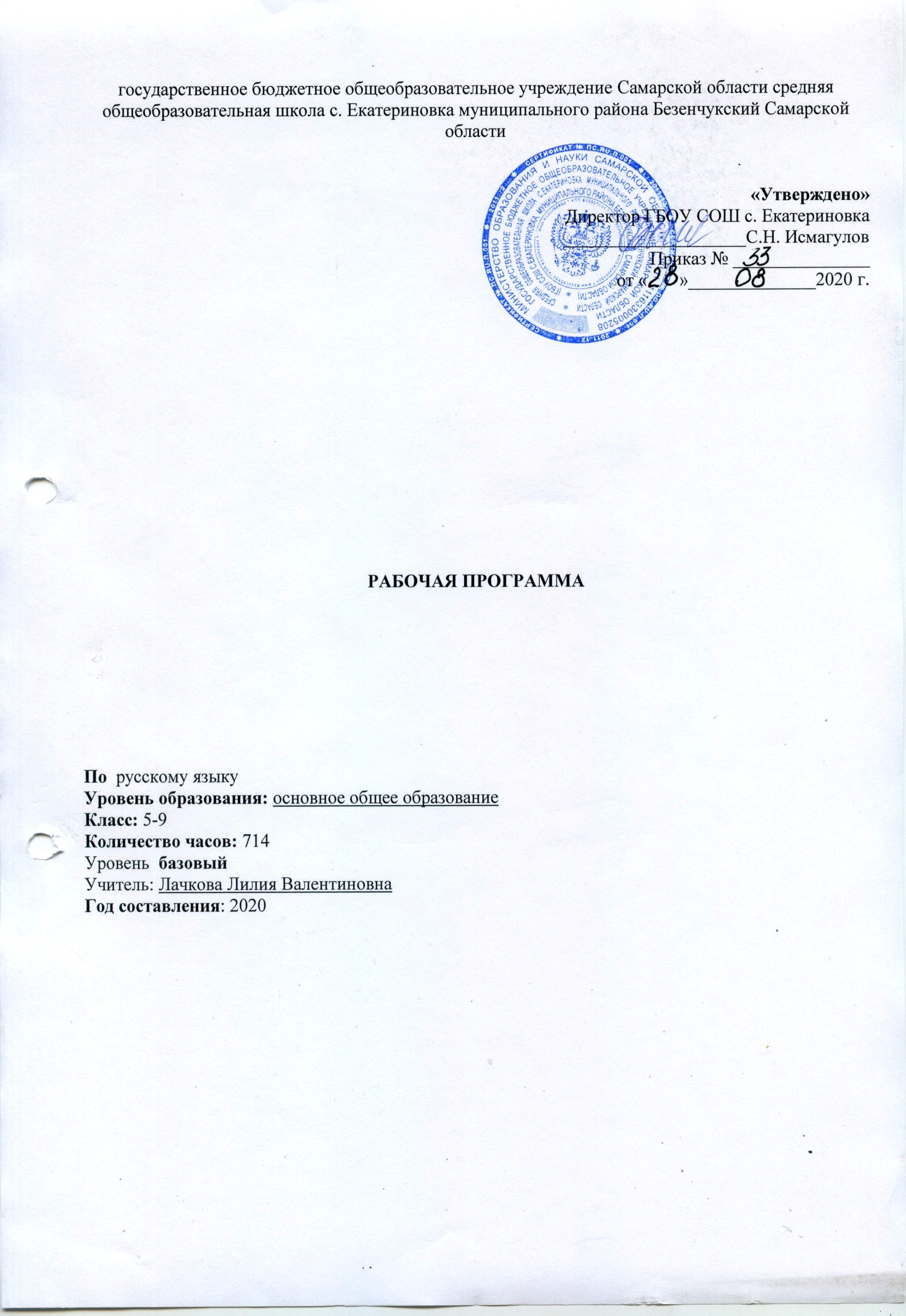 Рабочая программа разработана на основе:ООП ООО  ГБОУ СОШ с. Екатериновка муниципального района Безенчукский Самарской области;Авторская программа «Русский язык. Рабочие программы». Предметная линия учебников Т.А. Ладыженской, М.Т. Баранова, Л.А. Тростенцовой и других. 5-9-х классы: пособие для учителей общеобразоват. учреждений/ М.Т. Баранов, Т.А. Ладыженская, Н.М. Шанский и др.. – М.: Просвещение.В рамках реализации федерального государственного образовательного стандарта основного общего образования изучение учебного предмета «Русский язык»2. Планируемые результаты освоения учебного предметаЛИЧНОСТНЫЕ, МЕТАПРЕДМЕТНЫЕ, ПРЕДМЕТНЫЕ РЕЗУЛЬТАТЫ ОСВОЕНИЯ УЧЕБНОГО ПРЕДМЕТА «РУССКИЙ ЯЗЫК»Личностными результатами освоения программы по русскому (родному) языку являются:	1) понимание русского языка как одной из основных национально-культурных ценностей русского народа; определяющей роли родного языка в развитии интеллектуальных, творческих способностей и моральных качеств личности; его значения в процессе получения школьного образования;	2) осознание эстетической ценности русского языка; уважительное отношение к родному языку, гордость за него; потребность сохранить чистоту русского языка как явления национальной культуры; стремление к речевому самосовершенствованию;	3) достаточный объём словарного запаса и усвоенных грамматических средств для свободного выражения мыслей и чувств в процессе речевого общения; способность к самооценке на основе наблюдения за собственной речью.	Метапредметными результатами освоения программы по русскому (родному) языку являются:	1) владение всеми видами речевой деятельности:- адекватное понимание информации устного и письменного сообщения;- владение разными видами чтения;- адекватное восприятие на слух текстов разных стилей и жанров;- способность извлекать информацию из различных источников, включая средства массовой информации, компакт- диски учебного назначения, ресурсы Интернета; свободно пользоваться словарями различных типов, справочной литературой;- овладение приёмами отбора и систематизации материала на определённую тему; умение вести - самостоятельный поиск информации, её анализ и отбор;- умение сопоставлять и сравнивать речевые высказывания с точки зрения их содержания, стилистических особенностей и использованных языковых средств;- способность определять цели предстоящей учебной деятельности (индивидуальной и коллективной), последовательность действий, оценивать достигнутые результаты и адекватно формулировать их в устной и письменной форме;- умение воспроизводить прослушанный или прочитанный текст с разной степенью свёрнутости;- умение создавать устные и письменные тексты разных типов, стилей речи и жанров с учётом замысла, адресата и ситуации общения;- способность свободно, правильно излагать свои мысли в устной и письменной форме;- владение различными видами монолога и диалога;- соблюдение в практике речевого общения основных орфоэпических, лексических, грамматических, стилистических норм современного русского литературного языка;- соблюдение основных правил орфографии и пунктуации в процессе письменного общения;- способность участвовать в речевом общении, соблюдая нормы речевого этикета;- способность оценивать свою речь с точки зрения её содержания, языкового оформления;  -умение находить грамматические и речевые ошибки, недочёты, исправлять их; совершенствовать и редактировать собственные тексты;-умение выступать перед аудиторией сверстников с небольшими сообщениями, докладами;	2) применение приобретённых знаний, умений и навыков в повседневной жизни; способность использовать родной язык как средство получения знаний по другим учебным предметам, применять полученные знания, умения и навыки анализа языковых явлений на межпредметном уровне (на уроках иностранного языка, литературы и др.);	3) коммуникативно-целесообразное взаимодействие с окружающими людьми в процессе речевого общения, совместного выполнения какой-либо задачи, участия в спорах, обсуждениях; овладение национально-культурными нормами речевого поведения в различных ситуациях формального и неформального межличностного и межкультурного общения.	Предметными результатами освоения программы по русскому (родному) языку являются:	1) представление об основных функциях языка, о роли русского языка как национального языка русского народа, как государственного языка Российской Федерации и языка межнационального общения, о связи языка и культуры народа, о роли родного языка в жизни человека и общества;	2) понимание места родного языка в системе гуманитарных наук и его роли в образовании в целом;	3) усвоение основ научных знаний о родном языке; понимание взаимосвязи его уровней и единиц;	4) освоение базовых понятий лингвистики: лингвистика и её основные разделы; язык и речь, речевое общение, речь устная и письменная; монолог, диалог и их виды; ситуация речевого общения; разговорная речь, научный, публицистический, официально-деловой стили, язык художественной литературы; жанры научного, публицистического, официально-делового стилей и разговорной речи; функционально-смысловые типы речи (повествование, описание, рассуждение); текст, типы текста; основные единицы языка, их признаки и особенности употребления в речи;	5) овладение основными стилистическими ресурсами лексики и фразеологии русского языка, основными нормами русского литературного языка (орфоэпическими, лексическими, грамматическими, орфографическими, пунктуационными), нормами речевого этикета; использование их в своей речевой практике при создании устных и письменных высказываний;	6) опознавание и анализ основных единиц языка, грамматических категорий языка, уместное употребление языковых единиц адекватно ситуации речевого общения;	7) проведение различных видов анализа слова (фонетического, морфемного, словообразовательного, лексического, морфологического), синтаксического анализа предложения, многоаспектного анализа текста с точки зрения его основных признаков и структуры, принадлежности к определённым функциональным разновидностям языка, особенностей языкового оформления, использования выразительных средств языка;	8) понимание коммуникативно-эстетических возможностей лексической и грамматической синонимии и использование их в собственной речевой практике;	9) осознание эстетической функции родного языка, способность оценивать эстетическую сторону речевого высказывания при анализе текстов художественной литературы.Речь и речевое общениеВыпускник научится:• использовать различные виды монолога (повествование, описание, рассуждение; сочетание разных видов монолога) в различных ситуациях общения;• использовать различные виды диалога в ситуациях формального и неформального, межличностного и межкультурного общения;• соблюдать нормы речевого поведения в типичных ситуациях общения;• оценивать образцы устной монологической и диалогической речи с точки зрения соответствия ситуации речевого общения, достижения коммуникативных целей речевого взаимодействия, уместности использованных языковых средств;• предупреждать коммуникативные неудачи в процессе речевого общения.Выпускник получит возможность научиться:• выступать перед аудиторией с небольшим докладом; публично представлять проект, реферат; публично защищать свою позицию;• участвовать в коллективном обсуждении проблем, аргументировать собственную позицию, доказывать её, убеждать;• понимать основные причины коммуникативных неудач и объяснять их.Речевая деятельность. АудированиеВыпускник научится:• различным видам аудирования (с полным пониманием аудиотекста, с пониманием основного содержания, с выборочным извлечением информации); передавать содержание аудиотекста в соответствии с заданной коммуникативной задачей в устной форме;• понимать и формулировать в устной форме тему, коммуникативную задачу, основную мысль, логику изложения учебно-научного, публицистического, официально-делового, художественного аудиотекстов, распознавать в них основную и дополнительную информацию, комментировать её в устной форме;Выпускник получит возможность научиться:• понимать явную и скрытую (подтекстовую) информацию публицистического текста (в том числе в СМИ), анализировать и комментировать её в устной форме.ЧтениеВыпускник научится:• понимать содержание прочитанных учебно-научных, публицистических (информационных и аналитических, художественно-публицистического жанров), художественных текстов и воспроизводить их в устной форме в соответствии с ситуацией общения, а также в форме ученического изложения (подробного, выборочного, сжатого), в форме плана, тезисов (в устной и письменной форме);• использовать практические умения ознакомительного, изучающего, просмотрового способов (видов) чтения в соответствии с поставленной коммуникативной задачей;• передавать схематически представленную информацию в виде связного текста;• использовать приёмы работы с учебной книгой, справочниками и другими информационными источниками, включая СМИ и ресурсы Интернета;• отбирать и систематизировать материал на определённую тему, анализировать отобранную информацию и интерпретировать её в соответствии с поставленной коммуникативной задачей.Выпускник получит возможность научиться:• понимать, анализировать, оценивать явную и скрытую (подтекстовую) информацию в прочитанных текстах разной функционально-стилевой и жанровой принадлежности;• извлекать информацию по заданной проблеме (включая противоположные точки зрения на её решение) из различных источников (учебно-научных текстов, текстов СМИ, в том числе представленных в электронном виде на различных информационных носителях, официально-деловых текстов), высказывать собственную точку зрения на решение проблемы.ГоворениеВыпускник научится:• создавать устные монологические и диалогические высказывания (в том числе оценочного характера) на актуальные социально-культурные, нравственно-этические, бытовые, учебные темы (в том числе лингвистические, а также темы, связанные с содержанием других изучаемых учебных предметов) разной коммуникативной направленности в соответствии с целями и ситуацией общения (сообщение, небольшой доклад в ситуации учебно-научного общения, бытовой рассказ о событии, история, участие в беседе, споре);• обсуждать и чётко формулировать цели, план совместной групповой учебной деятельности, распределение частей работы;• извлекать из различных источников, систематизировать и анализировать материал на определённую тему и передавать его в устной форме с учётом заданных условий общения;• соблюдать в практике устного речевого общения основные орфоэпические, лексические, грамматические нормы современного русского литературного языка; стилистически корректно использовать лексику и фразеологию, правила речевого этикета.Выпускник получит возможность научиться:• создавать устные монологические и диалогические высказывания различных типов и жанров в учебно-научной (на материале изучаемых учебных дисциплин), социально-культурной и деловой сферах общения;• выступать перед аудиторией с докладом; публично защищать проект, реферат;       • анализировать и оценивать речевые высказывания с точки зрения их успешности в достижении прогнозируемого результата.ПисьмоВыпускник научится:• создавать письменные монологические высказывания разной коммуникативной направленности с учётом целей и ситуации общения (ученическое сочинение на социально-культурные, нравственно-этические, бытовые и учебные темы, рассказ о событии, тезисы, неофициальное письмо, отзыв, расписка, доверенность, заявление);• излагать содержание прослушанного или прочитанного текста (подробно, сжато, выборочно) в форме ученического изложения, а также тезисов, плана;• соблюдать в практике письма основные лексические, грамматические, орфографические и пунктуационные нормы современного русского литературного языка; стилистически корректно использовать лексику и фразеологию.Выпускник получит возможность научиться:• писать рецензии, рефераты;• составлять аннотации, тезисы выступления, конспекты;• писать резюме, деловые письма, объявления с учётом внеязыковых требований, предъявляемых к ним, и в соответствии со спецификой употребления языковых средств.ТекстВыпускник научится:• анализировать и характеризовать тексты различных типов речи, стилей, жанров с точки зрения смыслового содержания и структуры, а также требований, предъявляемых к тексту как речевому произведению;• осуществлять информационную переработку текста, передавая его содержание в виде плана (простого, сложного), тезисов, схемы, таблицы и т. п.;• создавать и редактировать собственные тексты различных типов речи, стилей, жанров с учётом требований к построению связного текста.Выпускник получит возможность научиться:• создавать в устной и письменной форме учебно-научные тексты с учётом внеязыковых требований, предъявляемых к ним, и в соответствии со спецификой употребления в них языковых средств.Функциональные разновидности языкаВыпускник научится:• владеть практическими умениями различать тексты разговорного характера, научные, публицистические, официально-деловые, тексты художественной литературы (экстралингвистические особенности, лингвистические особенности на уровне употребления лексических средств, типичных синтаксических конструкций);• различать и анализировать тексты разных жанров,• создавать устные и письменные высказывания разных стилей, жанров и типов речи;• оценивать чужие и собственные речевые высказывания разной функциональной направленности с точки зрения соответствия их коммуникативным требованиям и языковой правильности;• исправлять речевые недостатки, редактировать текст;• выступать перед аудиторией сверстников с небольшими информационными сообщениями, сообщением и небольшим докладом на учебно-научную тему.Выпускник получит возможность научиться:• различать и анализировать тексты разговорного характера, научные, публицистические, официально-деловые, тексты художественной литературы с точки зрения специфики использования в них лексических, морфологических, синтаксических средств;• создавать тексты различных функциональных стилей и жанров, участвовать в дискуссиях на учебно-научные темы; составлять резюме, деловое письмо, объявление в официально-деловом стиле; готовить выступление, информационную заметку, сочинение-рассуждение в публицистическом стиле; принимать участие в беседах, разговорах, спорах в бытовой сфере общения, соблюдая нормы речевого поведения; создавать бытовые рассказы, истории, писать дружеские письма с учётом внеязыковых требований, предъявляемых к ним, и в соответствии со спецификой употребления языковых средств;• анализировать образцы публичной речи с точки зрения её композиции, аргументации, языкового оформления, достижения поставленных коммуникативных задач;• выступать перед аудиторией сверстников с небольшой протокольно-этикетной, развлекательной, убеждающей речью.Общие сведения о языкеВыпускник научится:• характеризовать основные социальные функции русского языка в России и мире, место русского языка среди славянских языков, роль старославянского (церковнославянского) языка в развитии русского языка;• определять различия между литературным языком и диалектами, просторечием, профессиональными разновидностями языка, жаргоном и характеризовать эти различия;• оценивать использование основных изобразительных средств языка.Выпускник получит возможность научиться:• характеризовать вклад выдающихся лингвистов в развитие русистики.Фонетика и орфоэпия. ГрафикаВыпускник научится:• проводить фонетический анализ слова;• соблюдать основные орфоэпические правила современного русского литературного языка;• извлекать необходимую информацию из орфоэпических словарей и справочников; использовать её в различных видах деятельности.Выпускник получит возможность научиться:• опознавать основные выразительные средства фонетики (звукопись);• выразительно читать прозаические и поэтические тексты;• извлекать необходимую информацию из мультимедийных орфоэпических словарей и справочников; использовать её в различных видах деятельности.Морфемика и словообразованиеВыпускник научится:• делить слова на морфемы на основе смыслового, грамматического и словообразовательного анализа слова;• различать изученные способы словообразования;• анализировать и самостоятельно составлять словообразовательные пары и словообразовательные цепочки слов;• применять знания и умения по морфемике и словообразованию в практике правописания, а также при проведении грамматического и лексического анализа слов.Выпускник получит возможность научиться:• характеризовать словообразовательные цепочки и словообразовательные гнёзда, устанавливая смысловую и структурную связь однокоренных слов;• опознавать основные выразительные средства словообразования в художественной речи и оценивать их;• извлекать необходимую информацию из морфемных, словообразовательных и этимологических словарей и справочников, в том числе мультимедийных;• использовать этимологическую справку для объяснения правописания и лексического значения слова.Лексикология и фразеологияВыпускник научится:• проводить лексический анализ слова, характеризуя лексическое значение, принадлежность слова к группе однозначных или многозначных слов, указывая прямое и переносное значение слова, принадлежность слова к активной или пассивной лексике, а также указывая сферу употребления и стилистическую окраску слова;• группировать слова по тематическим группам;• подбирать к словам синонимы, антонимы;• опознавать фразеологические обороты;• соблюдать лексические нормы в устных и письменных высказываниях;• использовать лексическую синонимию как средство исправления неоправданного повтора в речи и как средство связи предложений в тексте;• пользоваться различными видами лексических словарей (толковым словарём, словарём синонимов, антонимов, фразеологическим словарём и др.) и использовать полученную информацию в различных видах деятельности.Выпускник получит возможность научиться:• объяснять общие принципы классификации словарного состава русского языка;• аргументировать различие лексического и грамматического значений слова;• опознавать омонимы разных видов;• оценивать собственную и чужую речь с точки зрения точного, уместного и выразительного словоупотребления;• извлекать необходимую информацию из лексических словарей разного типа (толкового словаря, словарей синонимов, антонимов, устаревших слов, иностранных слов, фразеологического словаря и др.) и справочников, в том числе мультимедийных; использовать эту информацию в различных видах деятельности.МорфологияВыпускник научится:• опознавать самостоятельные (знаменательные) части речи и их формы, служебные части речи;• анализировать слово с точки зрения его принадлежности к той или иной части речи;• употреблять формы слов различных частей речи в соответствии с нормами современного русского литературного языка;• применять морфологические знания и умения в практике правописания, в различных видах анализа;• распознавать явления грамматической омонимии, существенные для решения орфографических и пунктуационных задач.Выпускник получит возможность научиться:• анализировать синонимические средства морфологии;• различать грамматические омонимы;• опознавать основные выразительные средства морфологии в публицистической и художественной речи и оценивать их; объяснять особенности употребления морфологических средств в текстах научного и официально-делового стилей речи;• извлекать необходимую информацию из словарей грамматических трудностей, в том числе мультимедийных; использовать эту информацию в различных видах деятельности.СинтаксисВыпускник научится:• опознавать основные единицы синтаксиса (словосочетание, предложение) и их виды;• анализировать различные виды словосочетаний и предложений с точки зрения структурной и смысловой организации, функциональной предназначенности;• употреблять синтаксические единицы в соответствии с нормами современного русского литературного языка;• использовать разнообразные синонимические синтаксические конструкции в собственной речевой практике;• применять синтаксические знания и умения в практике правописания, в различных видах анализа.Выпускник получит возможность научиться:• анализировать синонимические средства синтаксиса;• опознавать основные выразительные средства синтаксиса в публицистической и художественной речи и оценивать их; объяснять особенности употребления синтаксических конструкций в текстах научного и официально-делового стилей речи;• анализировать особенности употребления синтаксических конструкций с точки зрения их функционально-стилистических качеств, требований выразительности речи.Правописание: орфография и пунктуацияВыпускник научится:• соблюдать орфографические и пунктуационные нормы в процессе письма (в объёме содержания курса);• объяснять выбор написания в устной форме (рассуждение) и письменной форме (с помощью графических символов);• обнаруживать и исправлять орфографические и пунктуационные ошибки;• извлекать необходимую информацию из орфографических словарей и справочников; использовать её в процессе письма.Выпускник получит возможность научиться:• демонстрировать роль орфографии и пунктуации в передаче смысловой стороны речи;• извлекать необходимую информацию из мультимедийных орфографических словарей и справочников по правописанию; использовать эту информацию в процессе письма.Язык и культураВыпускник научится:• выявлять единицы языка с национально-культурным компонентом значения в произведениях устного народного творчества, в художественной литературе и исторических текстах;• приводить примеры, которые доказывают, что изучение языка позволяет лучше узнать историю и культуру страны;• уместно использовать правила русского речевого этикета в учебной деятельности и повседневной жизни.Выпускник получит возможность научиться:• характеризовать на отдельных примерах взаимосвязь языка, культуры и истории народа — носителя языка;• анализировать и сравнивать русский речевой этикет с речевым этикетом отдельных народов России и мира.2. СОДЕРЖАНИЕ  УЧЕБНОГО ПРЕДМЕТА «РУССКИЙ ЯЗЫК»СОДЕРЖАНИЕ, ОБЕСПЕЧИВАЮЩЕЕ ФОРМИРОВАНИЕ КОММУНИКАТИВНОЙ КОМПЕТЕНЦИИ	Раздел 1. Речь и речевое общение	1). Речь и речевое общение. Речевая ситуация. Речь устная и письменная. Речь диалогическая и монологическая. Монолог и его виды. Диалог и его виды.	2). Осознание основных особенностей устной и письменной речи; анализ образцов устной и письменной речи. Различение диалогической и монологической речи. Владение различными видами монолога и диалога. Понимание коммуникативных целей и мотивов говорящего в разных ситуациях общения. Владение нормами речевого поведения в типичных ситуациях формального и неформального межличностного общения.	Раздел 2. Речевая деятельность	1). Виды речевой деятельности: чтение, аудирование (слушание), говорение, письмо. 		Культура чтения, аудирования, говорения и письма.	2). Овладение основными видами речевой деятельности. Адекватное понимание основной и дополнительной информации текста, воспринимаемого зрительно или на слух. Передача содержания прочитанного или прослушанного текста в сжатом или развёрнутом виде в соответствии с ситуацией речевого общения. Овладение практическими умениями просмотрового, ознакомительного, изучающего чтения, приёмами работы с учебной книгой и другими информационными источниками. Овладение различными видами аудирования. Изложение содержания прослушанного или прочитанного текста (подробное, сжатое, выборочное).	Создание устных и письменных монологических, а также устных диалогических высказываний разной коммуникативной направленности с учётом целей и ситуации общения. Отбор и систематизация материала на определённую тему; поиск, анализ и преобразование информации, извлечённой из различных источников.	Раздел 3. Текст	1). Понятие текста, основные признаки текста (членимость, смысловая цельность, связность). Тема, основная мысль текста. Микротема текста.	Средства связи предложений и частей текста. Абзац как средство композиционно-стилистического членения текста.	Функционально-смысловые типы речи: описание, повествование, рассуждение. Структура текста. План текста и тезисы как виды информационной переработки текста.	2). Анализ текста с точки зрения его темы, основной мысли, структуры, принадлежности к функционально-смысловому типу речи. Деление текста на смысловые части и составление плана. Определение средств и способов связи предложений в тексте. Анализ языковых особенностей текста. Выбор языковых средств в зависимости от цели, темы, основной мысли и ситуации общения. Создание текстов различного типа, стиля, жанра. Соблюдение норм построения текста (логичность, последовательность, связность, соответствие теме и др.). Оценивание и редактирование устного и письменного речевого высказывания.	Раздел 4. Функциональные разновидности языка	1). Функциональные разновидности языка: разговорный язык; функциональные стили: научный, публицистический, официально-деловой; язык художественной литературы.	Основные жанры научного (отзыв, выступление, Доклад), публицистического (выступление, интервью), официально-делового (расписка, доверенность, заявление) стилей, разговорной речи (рассказ, беседа).	2). Установление принадлежности текста к определённой функциональной разновидности языка. Создание письменных высказываний разных стилей, жанров и типов речи: тезисы, отзыв, письмо, расписка, доверенность, заявление; повествование, описание, рассуждение. Выступление перед аудиторией сверстников с небольшими сообщениями, докладом.СОДЕРЖАНИЕ, ОБЕСПЕЧИВАЮЩЕЕ ФОРМИРОВАНИЕ ЯЗЫКОВОЙ И ЛИНГВИСТИЧЕСКОЙ (ЯЗЫКОВЕДЧЕСКОЙ) КОМПЕТЕНЦИЙ	Раздел 5. Общие сведения о языке	1. Русский язык – национальный язык русского народа, государственный язык Российской Федерации и язык межнационального общения. Русский язык в современном мире.	Русский язык в кругу других славянских языков. Роль старославянского (церковнославянского) языка в развитии русского языка.	Русский язык как развивающееся явление. Формы функционирования современного русского языка: литературный язык, диалекты, просторечие, профессиональные разновидности, жаргон.	Русский язык – язык русской художественной литературы. Основные изобразительные средства русского языка.	Лингвистика как наука о языке.	Основные разделы лингвистики.	Выдающиеся отечественные лингвисты.	2. Осознание важности коммуникативных умений в жизни человека, понимание роли русского языка в жизни общества и государства в современном мире.	Понимание различий между литературным языком и диалектами, просторечием, профессиональными разновидностями языка, жаргона.	Осознание красоты, богатства, выразительности русского языка. Наблюдение за использованием изобразительных средств языка в художественных текстах.	Раздел 6. Фонетика и орфоэпия	1. Фонетика как раздел лингвистики.	Звук как единица языка. Система гласных звуков. Система согласных звуков. Изменение звуков в речевом потоке. Элементы фонетической транскрипции. Слог. Ударение.	Орфоэпия как раздел лингвистики. Основные правила нормативного произношения и ударения.	Орфоэпический словарь.	2.Совершенствование навыков различения ударных и безударных гласных, звонких и глухих, твёрдых и мягких согласных. Объяснение с помощью элементов транскрипции особенностей произношения и написания слов. Проведение фонетического разбора слов.	Нормативное произношение слов. Оценка собственной и чужой речи с точки зрения орфоэпической правильности.	Применение фонетико-орфоэпических знаний и умений в собственной речевой практике.	Использование орфоэпического словаря для овладения произносительной культурой.	Раздел 7. Графика	1. Графика как раздел лингвистики. Соотношение звука и буквы. Обозначение на письме твёрдости и мягкости согласных. Способы обозначения  [ j ].             	                    		2.Совершенствование навыков сопоставления звукового и буквенного состава слова. Использование знания алфавита при поиске информации в словарях, справочниках, энциклопедиях, в СМС-сообщениях.	Раздел 8. Морфемика и словообразование	1.Морфемика как раздел лингвистики. Морфема как минимальная значимая единица языка.	Словообразующие и формообразующие морфемы. Окончание как формообразующая морфема.	Приставка, суффикс как словообразующие морфемы.	Корень. Однокоренные слова. Чередование гласных и согласных в корнях слов. Варианты морфем.	Возможность исторических изменений в структуре слова. Понятие об этимологии. Этимологический словарь.	Словообразование как раздел лингвистики. Исходная (производящая) основа и словообразующая морфема.	Основные способы образования слов: приставочный, суффиксальный, приставочно-суффиксальный, бессуффиксный; сложение и его виды; переход слова из одной части речи в другую; сращение сочетания слов в слово. Словообразовательная пара, словообразовательная цепочка. Словообразовательное гнездо слов.	Словообразовательный и морфемный словари.	2. Осмысление морфемы как значимой единицы языка. Осознание роли морфем в процессе формо- и словообразования.	Определение основных способов словообразования, построение словообразовательных цепочек слов.	Применение знаний и умений по морфемике  в практике правописания.	Использование морфемного и этимологического словарей при решении разнообразных учебных задач.	Раздел 9. Лексикология и фразеология	1. Лексикология как раздел лингвистики. Слово как единица языка. Лексическое значение слова.	Однозначные и многозначные слова; прямое и переносное значения слова. Переносное значение слов как основа тропов.	Тематические группы слов. Толковые словари русского языка.	Синонимы. Антонимы. Омонимы. Словари синонимов и антонимов русского языка.	Лексика русского языка с точки зрения ее происхождения: исконно русские и заимствованные слова. Словари иностранных слов.	Лексика русского языка с точки зрения ее активного и пассивного запаса. Архаизмы, историзмы, неологизмы. Словари устаревших слов и неологизмов.	Лексика русского языка с точки зрения сферы ее употребления. Общеупотребительные слова. Диалектные слова. Термины и профессионализмы. Жаргонная лексика.	Стилистические пласты лексики.	Фразеология как раздел лингвистики. Фразеологизмы. Пословицы, поговорки, афоризмы, крылатые слова. Фразеологические словари.	Разные виды лексических словарей и их роль в овладении словарным богатством родного языка.	2. Дифференциация лексики по типам лексического значения с точки зрения ее активного и пассивного запаса, происхождения, сферы употребления, экспрессивной окраски и стилистической принадлежности.	Употребление лексических средств в соответствии со значением и ситуацией общения. Оценка своей и чужой речи с точки зрения точного, уместного и выразительного словоупотребления.	Проведение лексического разбора слов.	Извлечение необходимой информации из лексических словарей различных типов (толкового словаря, словарей синонимов, антонимов, устаревших слов, иностранных слов, фразеологического словаря и др.) и использование её в различных видах деятельности.	Раздел 10. Морфология	1. Морфология как раздел грамматики.	Части речи как лексико-грамматические разряды слов. Система частей речи в русском языке.	Самостоятельные (знаменательные) части речи. Общее грамматическое значение, морфологические и синтаксические свойства имени существительного, имени прилагательного, имени числительного, глагола, наречия. Место причастия, деепричастия, слов категории состояния в системе частей речи.	Служебные части речи, их разряды по значению, структуре и синтаксическому употреблению.	Междометия и звукоподражательные слова.	Омонимия слов разных частей речи.	Словари грамматических трудностей.		2. Распознавание частей речи по грамматическому значению, морфологическим признакам и синтаксической роли. Проведение морфологического разбора слов разных частей речи. Нормативное употребление форм слов различных частей речи.	Применение морфологических знаний и умений в практике правописания.	Использование словарей грамматических трудностей в речевой практике.	Раздел 11. Синтаксис	1.Синтаксис как раздел грамматики. Словосочетание и предложение как единицы синтаксиса.	Словосочетание как синтаксическая единица, типы словосочетаний. Виды связи в словосочетании.	Виды предложений по цели высказывания и эмоциональной окраске. Грамматическая основа предложения, главные и второстепенные члены, способы их выражения. Виды сказуемого.	Структурные типы простых предложений: двусоставные и односоставные, распространённые и нераспространённые, предложения осложненной и неосложнённой структуры, полные и неполные.	Виды односоставных предложений.	Предложения осложнённой структуры. Однородные члены предложения, обособленные члены предложения, обращение, вводные и вставные конструкции.	Классификация сложных предложений. Средства выражения синтаксических отношений между частями сложного предложения. Сложные предложения союзные (сложносочиненные, сложноподчиненные) и бессоюзные. Сложные предложения с разными видами связи.		2. Проведение синтаксического разбора словосочетаний и предложений разных видов. Анализ разнообразных синтаксических конструкций и правильное употребление их в речи. Оценка собственной и чужой речи с точки зрения правильности, уместности и выразительности употребления синтаксических конструкций.	Применение синтаксических знаний и умений в практике правописания.	Раздел 12. Правописание: орфография и пунктуация	1. Орфография как система правил правописания. Понятие орфограммы.	Правописание гласных и согласных в составе морфем. Правописание ъ и ь.	Слитные, дефисные и раздельные написания. Употребление прописной и строчной буквы. Перенос слов.	Орфографические словари и справочники.	Пунктуация как система правил правописания.	Знаки препинания и их функции. Одиночные и парные знаки препинания.	Знаки препинания в конце предложения.	Знаки препинания в простом неосложнённом предложении.	Знаки препинания в простом осложнённом предложении.	Знаки препинания в сложном предложении: сложносочиненном, сложноподчиненном, бессоюзном, а также в сложном предложении с разными видами связи.	Знаки препинания при прямой речи и цитировании, в диалоге.	Сочетание знаков препинания.	2. Овладение орфографической и пунктуационной зоркостью. Соблюдение основных орфографических и пунктуационных норм в письменной речи. Опора на фонетический, морфемно - словообразовательный и морфологический анализ при выборе правильного написания слова. Опора на грамматико-интонационный анализ при объяснении расстановки знаков препинания в предложении.	Использование орфографических словарей и справочников по правописанию.СОДЕРЖАНИЕ, ОБЕСПЕЧИВАЮЩЕЕ ФОРМИРОВАНИЕ КУЛЬТУРОВЕДЧЕСКОЙ КОМПЕТЕНЦИИ	Раздел 13. Язык и культура	1. Взаимосвязь языка и культуры, истории народа. Русский речевой этикет.	2. Выявление единиц языка с национально-культурным компонентом значения. Уместное использование правил русского речевого этикета в учебной деятельности и повседневной жизни.4.  ТЕМАТИЧЕСКОЕ ПЛАНИРОВАНИЕ С ОПРЕДЕЛЕНИЕМ ОСНОВНЫХ ВИДОВ УЧЕБНОЙ ДЕЯТЕЛЬНОСТИКлассыКоличество часов в неделюКоличество часов в год5515866210741408310593105№ п/пРазделыКол-во часовКол-во контрольных работХарактеристика основных видов учебной деятельности5 класс1581Язык и общение30Осознают роль речевой культуры, общения, коммуникативных умений в жизни человека. Читают и анализируют текст. Озаглавливают текст упражнения. Пишут мини-сочинение. Узнают основные особенности устной и письменной речи, анализируют устные и письменные высказывания с точки зрения их цели, условий общения. Рассматривают и объясняют схему. Отвечают на вопросы, анализируя пословицы и поговорки русского народа. Списывают текст, учат его наизусть и подготавливают его торжественное произношение. Приводят примеры ситуаций, в которых происходит устное и письменное общение. Овладевают приёмами работы с учебной книгой; знакомятся с особенностями ознакомительного и изучающего чтения. Читают текст, анализируют его структуру, пересказывают содержание, пользуясь выделенными словами. Овладевают приёмами и правилами эффективного слушания устной монологической речи и речи в ситуации диалога. Работают в группе. Сочиняют продолжение сказки, моделируя ситуацию диалога. Работают дома: слушают информационное сообщение в СМИ и готовят его пересказ в классе. Выявляют особенности разговорной речи, языка художественной литературы и стилей речи. Устанавливают принадлежность текста к определённой функциональной разновидности языка. Анализируют тексты упражнений с точки зрения целей высказывания; ищут в школьных учебниках примеры научных и художественных текстов; сравнивают выражения приветствия. Знакомятся с понятием речевого этикета.2.Вспоминаем, повторяем, изучаем181Читают текст, определяют его тему, анализируют содержание, высказывают и обосновывают своё мнение о тексте.Осознают соотношение произношения и правописания. Знакомятся с понятием транскрипции, отрабатывают его в упражнениях. Вспоминают понятие орфографического правила. Работают в группе. Читают и списывают текст, выделяя безударные гласные; определяют основную мысль текста. Знакомятся с репродукцией картины. Знакомятся с понятием орфограммы, её признаками; письменно выполняют упражнения, опознавая различные виды орфограмм. Знакомятся с понятием морфемы, графически выделяют морфемы в слове. Читают текст, определяя ударные и безударные гласные. Усваивают правило написания безударных гласных в корне слова. Выполняют упражнения, отрабатывающие данное правило: вставляют пропущенные буквы, проставляя ударение и подбирая проверочные слова. Учатся различать одинаково произносимые слова с разным написанием. Пишут диктант. Анализируют слова и распределяют их в группы по способу проверки написания согласных в корне. Усваивают правило написания проверяемых согласных в корне слова. Выполняют упражнения, отрабатывающие данное правило. Учатся различать одинаково произносимые слова с разным написанием. Участвуют в лингвистической игре, направленной на запоминание правописания словарных слов. Усваивают правило написания непроизносимых согласных в корне слова. Выполняют упражнение, отрабатывающее данное правило. Пишут диктант; выбирают заголовок, отражающий содержание. Активизируют правило написания букв и, у, а после шипящих. Выполняют упражнения, отрабатывающие данное правило: вставляют пропущенные буквы, составляют предложения со словами-исключениями из правила, работают с орфографическим словарём, составляют предложения. Активизируют и анализируют правило написания разделительных ъ и ь. Выполняют упражнения, отрабатывающие данное правило: составляют предложения со словами, иллюстрирующими правило, изменяют форму слов так, чтобы появилась орфограмма, пишут диктант и выделяют те случаи, когда ь не является разделительным знаком. Определяют признаки текста. Выполняют упражнения, направленные на анализ текстов с точки зрения смысловой цельности. Пишут изложение по тексту при помощи плана. С помощью вопросов и заданий распознают самостоятельные части речи. Характеризуют слова с точки зрения их принадлежности к той или иной части речи. Знакомятся со всеми частями речи. Читают рассказ и выписывают наречия и относящиеся к ним слова, попутно знакомясь с признаками этой части речи. Участвуют в игре, применяя уже изученные правила. Пишут известные приёмы слушания. Списывают текст, предварительно разбив его на абзацы, определяют главные члены в одном из предложений. Пишут сочинение. Определяют морфологические признаки частей речи. Читают и пересказывают текст, выписывают из него местоимения. Определяют способы выражения основной мысли текста. Анализируют заметку и замечания к ней, редактируют заметку. сочинение на заданную тему и по возможности делают к нему иллюстрации. Отвечают на контрольные вопросы и задания.Определяют способы выражения основной мысли текста. Анализируют заметку и замечания к ней, редактируют заметку. Отвечают на контрольные вопросы и задания.3.Синтаксис. Пунктуация. Культура речи273Овладевают основными понятиями синтаксиса. Анализируют тексты с точки зрения их смысла и связи слов в предложении и предложений в тексте.Овладевают знаниями о пунктуации как разделе науки о языке. Осознают значение знаков препинания для понимания текста.Анализируют тексты с точки зрения роли в них знаков препинания. Списывают тексты, пишут краткие изложения.Распознают словосочетания в составе предложения, определяют главное и зависимое слова в словосочетании. Обозначают смысловые связи между главными и зависимыми словами в словосочетании. Пишут диктант. Работают с иллюстрацией — составляют словосочетания, соответствующие теме рисунка.Характеризуют словосочетания по морфологическим признакам главного слова и средствам грамматической связи (выделяют окончание и/или предлог). Выполняют разборы словосочетаний.Определяют границы предложений и способы их передачи в устной и письменной речи. Анализируют интонационные конструкции. Определяют главные члены в предложении. Пишут сжатое изложение по тексту. Распознают виды предложений по цели высказывания. Характеризуют смысловые и интонационные особенности повествовательных, вопросительных, побудительных предложений. Пишут диктант. Моделируют интонационную окраску различных по цели высказывания предложений. Обращаются к знаниям, полученным на уроках литературы: определяют принадлежность цитат к тем или иным произведениям А. С. Пушкина.Распознают виды предложений по эмоциональной окраске (восклицательные и невосклицательные). Соотносят эмоциональную окраску предложения и цель высказывания. Работают в парах. Пишут сочинение и готовят устный отзыв о сочинении товарища.Опознают главные и второстепенные члены предложения. Выделяют основы в предложениях. Распознают опознавательный признак употребления тире как знака разделения между главными членами: выражение подлежащего и сказуемого существительными в именительном падеже. Отрабатывают в упражнениях навыки определения главных членов предложения.Различают распространённые и нераспространённые предложения. Составляют нераспространённые предложения и распространяют их однородными членами. Распознают виды второстепенных членов предложения. Анализируют схему, иллюстрирующую связи между главными и второстепенными членами предложения.Распознают дополнение, определение, обстоятельство в предложении, выделяют их графически. Распространяют ими предложения.Составляют устный рассказ и отдельные предложения, используя подлежащие, дополнения и обстоятельства. Характеризуют предложения с однородными членами. Определяют, какие члены предложения являются однородными. Правильно интонируют предложения с однородными членами. Составляют предложения и связные тексты с однородными членами.Определяют интонационные и пунктуационные особенности предложений с однородными членами. Выявляют обобщающие слова перед однородными членами предложения и знак препинания (двоеточие) после обобщающих слов. Используют в речи предложения с разными однородными членами.Обозначают опознавательные признаки постановки запятой в предложениях с однородными членами; составляют предложения с однородными членами, подбирают обобщающие слова. Пишут диктант. Осознают основные функции обращения. Опознают и правильно интонируют предложения с обращениями. Выбирают уместный тон обращения. Оценивают уместность той или иной формы обращения. Составляют предложения с обращениями.Различают письма по цели и назначению. Определяют стиль речи текстов писем, находят в письмах обращения. Характеризуют простое предложение по цели высказывания, по интонации, по главным, второстепенным, однородным членам и обращениям. Выполняют устный и письменный разборы предложений. Определяют знаки завершения, разделительные и выделительные знаки в простом предложении. Выполняют устный и письменный пунктуационный разбор предложений. Различают простые и сложные предложения. Определяют средства связи в сложных предложениях (союзные/бессоюзные). Находят сложные предложения в текстах, объясняют расстановку знаков препинания. Строят схемы сложных предложений и составляют сложные предложения по схемам. Характеризуют сложное предложение по цели высказывания, простым предложениям в его составе, средствам связи простых предложений, знакам препинания. Выполняют устный и письменный разбор предложений. Выделяют в предложении прямую речь после слов автора и перед ними, объясняют постановку знаков препинания. Характеризуют интонационные особенности прямой речи. Составляют схемы предложений с прямой речью. Структурно изменяют предложения с прямой речью (меняют местами слова автора и прямую речь). Различают предложения с прямой речью и диалог. Оформляют диалог в письменной речи. Работают в группе: делятся на команды, по очереди читают реплики стихотворения с заданной интонацией и оценивают точность и выразительность произношения. Работают со схемами диалогов. Моделируют диалог, описывая происходящее на картинке. Отвечают на контрольные вопросы и выполняют задания по теме раздела. Пишут диктант. Работают со схемами предложений.Синтаксис. Пунктуация. Культура речи273Овладевают основными понятиями синтаксиса. Анализируют тексты с точки зрения их смысла и связи слов в предложении и предложений в тексте.Овладевают знаниями о пунктуации как разделе науки о языке. Осознают значение знаков препинания для понимания текста.Анализируют тексты с точки зрения роли в них знаков препинания. Списывают тексты, пишут краткие изложения.Распознают словосочетания в составе предложения, определяют главное и зависимое слова в словосочетании. Обозначают смысловые связи между главными и зависимыми словами в словосочетании. Пишут диктант. Работают с иллюстрацией — составляют словосочетания, соответствующие теме рисунка.Характеризуют словосочетания по морфологическим признакам главного слова и средствам грамматической связи (выделяют окончание и/или предлог). Выполняют разборы словосочетаний.Определяют границы предложений и способы их передачи в устной и письменной речи. Анализируют интонационные конструкции. Определяют главные члены в предложении. Пишут сжатое изложение по тексту. Распознают виды предложений по цели высказывания. Характеризуют смысловые и интонационные особенности повествовательных, вопросительных, побудительных предложений. Пишут диктант. Моделируют интонационную окраску различных по цели высказывания предложений. Обращаются к знаниям, полученным на уроках литературы: определяют принадлежность цитат к тем или иным произведениям А. С. Пушкина.Распознают виды предложений по эмоциональной окраске (восклицательные и невосклицательные). Соотносят эмоциональную окраску предложения и цель высказывания. Работают в парах. Пишут сочинение и готовят устный отзыв о сочинении товарища.Опознают главные и второстепенные члены предложения. Выделяют основы в предложениях. Распознают опознавательный признак употребления тире как знака разделения между главными членами: выражение подлежащего и сказуемого существительными в именительном падеже. Отрабатывают в упражнениях навыки определения главных членов предложения.Различают распространённые и нераспространённые предложения. Составляют нераспространённые предложения и распространяют их однородными членами. Распознают виды второстепенных членов предложения. Анализируют схему, иллюстрирующую связи между главными и второстепенными членами предложения.Распознают дополнение, определение, обстоятельство в предложении, выделяют их графически. Распространяют ими предложения.Составляют устный рассказ и отдельные предложения, используя подлежащие, дополнения и обстоятельства. Характеризуют предложения с однородными членами. Определяют, какие члены предложения являются однородными. Правильно интонируют предложения с однородными членами. Составляют предложения и связные тексты с однородными членами.Определяют интонационные и пунктуационные особенности предложений с однородными членами. Выявляют обобщающие слова перед однородными членами предложения и знак препинания (двоеточие) после обобщающих слов. Используют в речи предложения с разными однородными членами.Обозначают опознавательные признаки постановки запятой в предложениях с однородными членами; составляют предложения с однородными членами, подбирают обобщающие слова. Пишут диктант. Осознают основные функции обращения. Опознают и правильно интонируют предложения с обращениями. Выбирают уместный тон обращения. Оценивают уместность той или иной формы обращения. Составляют предложения с обращениями.Различают письма по цели и назначению. Определяют стиль речи текстов писем, находят в письмах обращения. Характеризуют простое предложение по цели высказывания, по интонации, по главным, второстепенным, однородным членам и обращениям. Выполняют устный и письменный разборы предложений. Определяют знаки завершения, разделительные и выделительные знаки в простом предложении. Выполняют устный и письменный пунктуационный разбор предложений. Различают простые и сложные предложения. Определяют средства связи в сложных предложениях (союзные/бессоюзные). Находят сложные предложения в текстах, объясняют расстановку знаков препинания. Строят схемы сложных предложений и составляют сложные предложения по схемам. Характеризуют сложное предложение по цели высказывания, простым предложениям в его составе, средствам связи простых предложений, знакам препинания. Выполняют устный и письменный разбор предложений. Выделяют в предложении прямую речь после слов автора и перед ними, объясняют постановку знаков препинания. Характеризуют интонационные особенности прямой речи. Составляют схемы предложений с прямой речью. Структурно изменяют предложения с прямой речью (меняют местами слова автора и прямую речь). Различают предложения с прямой речью и диалог. Оформляют диалог в письменной речи. Работают в группе: делятся на команды, по очереди читают реплики стихотворения с заданной интонацией и оценивают точность и выразительность произношения. Работают со схемами диалогов. Моделируют диалог, описывая происходящее на картинке. Отвечают на контрольные вопросы и выполняют задания по теме раздела. Пишут диктант. Работают со схемами предложений.4.Фонетика. Орфоэпия. Графика.Орфография. Культура речи131Овладевают основными понятиями фонетики. Анализируют схему, демонстрирующую группы звуков речи в русском языке.Распознают согласные и гласные звуки, выделяют их признаки. Харакеризуют звуки. Отрабатывают правильное произношение шипящих звуков. Активизируют знания, полученные при изучении предыдущего раздела: выделяют основную мысль текста, составляют предложения с прямой речью, обозначают орфограммы.Распознают гласные и согласные в сильных и слабых позициях.Характеризуют согласные звуки. Объясняют знаки препинания в предложениях, орфограммы в словах. Учат стихотворение наизусть и декламируют его.Осознают значение письма в истории человечества. Анализируют и объясняют важность графики и каллиграфии.Активизируют знание алфавита. Сопоставляют и анализируют звуковой и буквенный состав слова. Располагают слова в алфавитном порядке, отрабатывают навыки поиска слов в словаре. Пересказывают текст. Пишут диктант. Выделяют описание как функционально-смысловой тип речи.Опознают смыслоразличительную функцию мягкого знака в слове, анализируют орфографические правила, связанные с употреблением мягкого знака. Проводят фонетический анализ слов, в которых буквы е, ё, то, я обозначают два звука или мягкость предыдущего согласного.Осознают важность нормативного произношения для культурного человека. Формулируют важнейшие произносительные нормы. Анализируют и оценивают речь с орфоэпической точки зрения, исправляют произносительные ошибки.Обозначают слоги, ударение в слове, характеризуют гласные и согласные звуки в составе слова. Выполняют устные и письменные фонетические разборы слов.Отвечают на контрольные вопросы и выполняют задания по теме раздела. Моделируют диалог. Пишут диктант, объясняя орфограммы.5.Лексика. Культура речи61Овладевают базовыми понятиями лексикологии. Понимают роль слова в формировании и выражении мыслей, чувств, эмоций. Объясняют различие лексического и грамматического значений слова.Пользуются толковыми словарями. Объясняют лексическое значение слов. Работают с текстом — озаглавливают его, составляют план текста, анализируют содержание и структуру текста. Разгадывают кроссворд и определяют по толковому словарю значение одного из отгаданных слов.Различают однозначные и многозначные слова.Составляют словосочетания с многозначными словами, используя разные значения. Работают с юмористическими рисунками, ирония в которых основана на многозначности слова. Определяют функциональный стиль и функционально-смысловой тип текста. Выражают своё отношение к тексту, списывают часть текста.Различают прямое и переносное значение слова.Опознают омонимы. Находят в толковом словаре примеры омонимов. Составляют и анализируют предложения и словосочетания с омонимами. Анализируют стихотворение, содержащее омонимы.Опознают синонимы. Устанавливают смысловые и стилистические различия синонимов. Составляют словосочетания с синонимами; анализируют предложения, содержащие синонимы. Подбирают синонимы к данным в упражнениях словам. Пишут сочинение по картине, используя синонимы.Опознают антонимы. Описывают с помощью антонимов происходящее на рисунке. Характеризуют названных в упражнении животных с помощью антонимов. Пишут диктант и подбирают антонимы к словам диктанта, пользуясь словарём антонимов.Отвечают на контрольные вопросы и выполняют задания по теме раздела.Объясняют омонимы. Подбирают антонимы к словам.6.Морфемика. Орфография. Культура речи202Овладевают основными понятиями морфемики. Осознают морфему как значимую единицу языка. Делят слова на морфемы и обозначают их соответствующими знаками.Осознают роль морфем в процессах формо- и словообразования. Определяют форму слов, подбирают однокоренные слова. Пересказывают текст. Делят слова на группы (однокоренные слова/разные формы одного слова).Опознают окончание как формообразующую морфему. Выделяют в словах окончание и его грамматические значения. Анализируют таблицу. Выполняют морфемный разбор слова.Анализируют текст, высказывают своё мнение о тексте и доказывают его. Рассуждая по плану, объясняют происхождение слов. Пишут сочинение, в котором объясняют происхождение названий дней недели. Опознают суффикс как словообразующую морфему.Обозначают суффиксы в словах, подбирают ряды однокоренных слов, образованных суффиксальным способом.Опознают приставку как словообразующую морфему. Обозначают приставки в словах; подбирают ряды однокоренных слов, образованных приставочным способом; характеризуют морфемный состав слов. Пишут выборочное изложение по тексту упражнения.Получают представление о чередовании звуков как смене звуков в одной морфеме при образовании и изменении слов. Подбирают слова с чередующимися согласными и гласными; определяют, при каких условиях происходит чередование (при образовании слов/при изменении слов).Определяют случаи появления беглых гласных при чередовании. Выделяют части слов, в которых могут появиться беглые гласные при чередовании; записывают слова с таким чередованием.Определяют части слова, являющиеся вариантами морфем. Выделяют однокоренные слова с вариантами корней, приставок, суффиксов.Выделяют основу в слове. Определяют окончание и его значение; приставку, суффикс и их значение; корень. Подбирают два-три однокоренных слова. Выполняют устный и письменный морфемный разбор слов. Пишут диктант.Усваивают правило написания гласных и согласных в различных частях речи. Отвечают на контрольные вопросы и выполняют задания по теме раздела. Заполняют и анализируют таблицы. Готовят сообщение, описывающее словарь. Определяют стиль текста, содержащего орфограммы, изученные в разделе, озаглавливают и списывают его.7.Морфология. Орфография. Культура речи37.1Имя существительное191Определяют имя существительное как самостоятельную часть речи, характеризуют морфологические признаки имени существительного, его синтаксическую роль. Устанавливают, какой частью речи являются приведённые в текстах слова. Определяют род, склонение и падеж имён существительных. Составляют распространённые предложения по картине. Определяют доказательство как структурную часть рассуждения. Анализируют текст, выделяя тезис, доказательство и вывод. Приводят доказательства для раскрытия темы «Почему нужно беречь книгу?». Пишут сочинение-рассуждение.Распознают имена существительные одушевлённые и неодушевлённые. Пишут диктант, выделяя одушевлённые имена существительные как члены предложения. Составляют словосочетания и предложения с одушевлёнными и неодушевлёнными именами существительными. Распознают имена существительные собственные и нарицательные. Подбирают примеры имён существительных собственных. Записывают текст в форме диалога, выделяя собственные имена существительные. Пишут сжатое изложение. Рассказывают об имени существительном по плану. Определяют род имён существительных. Дополняют данную в учебнике таблицу примерами имён существительных, определение рода которых вызывает затруднения. Составляют словосочетания или предложения, в которых отчётливо выявляется род имён существительных. Распознают имена существительные, имеющие форму только множественного числа. Характеризуют имя существительное по его морфологическим признакам и синтаксической роли. Владеют орфографическими правилами. Выполняют устный и письменный разбор имён существительных. Пишут диктант. Отвечают на контрольные вопросы и выполняют задания по теме раздела. Списывают тексты, объясняя знаки препинания, выделяя морфемы, обозначая падежи имён существительных. Пишут диктант из слов с непроверяемым написанием. Пишут сочинение по картине и описывают её устно. Пишут отзыв на устное описание товарища.Имя существительное191Определяют имя существительное как самостоятельную часть речи, характеризуют морфологические признаки имени существительного, его синтаксическую роль. Устанавливают, какой частью речи являются приведённые в текстах слова. Определяют род, склонение и падеж имён существительных. Составляют распространённые предложения по картине. Определяют доказательство как структурную часть рассуждения. Анализируют текст, выделяя тезис, доказательство и вывод. Приводят доказательства для раскрытия темы «Почему нужно беречь книгу?». Пишут сочинение-рассуждение.Распознают имена существительные одушевлённые и неодушевлённые. Пишут диктант, выделяя одушевлённые имена существительные как члены предложения. Составляют словосочетания и предложения с одушевлёнными и неодушевлёнными именами существительными. Распознают имена существительные собственные и нарицательные. Подбирают примеры имён существительных собственных. Записывают текст в форме диалога, выделяя собственные имена существительные. Пишут сжатое изложение. Рассказывают об имени существительном по плану. Определяют род имён существительных. Дополняют данную в учебнике таблицу примерами имён существительных, определение рода которых вызывает затруднения. Составляют словосочетания или предложения, в которых отчётливо выявляется род имён существительных. Распознают имена существительные, имеющие форму только множественного числа. Характеризуют имя существительное по его морфологическим признакам и синтаксической роли. Владеют орфографическими правилами. Выполняют устный и письменный разбор имён существительных. Пишут диктант. Отвечают на контрольные вопросы и выполняют задания по теме раздела. Списывают тексты, объясняя знаки препинания, выделяя морфемы, обозначая падежи имён существительных. Пишут диктант из слов с непроверяемым написанием. Пишут сочинение по картине и описывают её устно. Пишут отзыв на устное описание товарища.7.2Имя прилагательное13___321Определяют морфологические признаки имени прилагательного, его синтаксическую роль. Анализируют словосочетания, предложения и тексты с именами прилагательными. Составляют предложения с именами прилагательными. Готовят устный рассказ об имени прилагательном как о части речи.Усваивают правило написания гласных в падежных окончаниях имён прилагательных. Применяют усвоенное правило при выполнении упражнений. Пишут сочинение-описание. Пишут диктант, выделяя окончания имён прилагательных.Воспринимают описание животного как вариант описания.Пишут изложение по тексту, в котором есть описание животного.Распознают полные и краткие формы имён прилагательных.Образуют краткие формы имён прилагательных; в предложениях выделяют сказуемые, выраженные краткими прилагательными; составляют предложения и словосочетания с краткими прилагательными. Готовят устное повествование с элементами описания по картине.Характеризуют имя прилагательное по его морфологическим признакам и синтаксической роли. Выполняют устный и письменный разбор имён прилагательных. Пишут сочинение по плану. Пишут диктант.Отвечают на контрольные вопросы и выполняют задания по теме раздела. Работают со словарём: выписывают прилагательные с непроверяемым написанием. Списывают текст, указывают в тексте падежи имён существительных и прилагательных, обозначают орфограммы. Пишут сочинение — описание животного.7.3Глагол13___321Определяют морфологические признаки глагола, его синтаксическую функцию. Определяют глаголы-сказуемые в предложениях, характеризуют глаголы по времени, лицу, числу. Указывают, как согласуются глаголы-сказуемые с подлежащими.Усваивают правило написания не с глаголами. Выполняют упражнения, руководствуясь усвоенным правилом. Составляют предложения на тему «Настоящий товарищ (друг)», используя глаголы с не. Готовят рассказ о признаках глагола как части речи. Пишут диктант.Работают с иллюстрацией. Отвечают на последовательные вопросы к иллюстрации, создавая устный рассказ. Придумывают свой устный рассказ на юмористическую тему.Распознают неопределённую и личные формы глагола. Образуют глаголы в неопределённой форме. Составляют памятку, используя глаголы в неопределённой форме. Устно пересказывают текст, озаглавливают его, выписывают из текста глаголы в неопределённой форме. Готовят по плану сообщение о неопределённой форме глагола.Усваивают правило написания -тся и -ться в глаголах.Выполняют упражнения, руководствуясь усвоенным правилом. Заменяют данные в упражнении глаголы близкими по смыслу глаголами с суффиксом -ся. Составляют предложения или связный текст на тему «Если хочешь стать футболистом». Рассуждают на тему, заданную в тексте упражнения. Учат стихотворение наизусть.Распознают глаголы совершенного и несовершенного вида.Подбирают в орфографическом словаре глаголы с приставкой раз-(рас-), составляют с ними словосочетания. Образуют от данных в упражнениях глаголов глаголы другого вида. Рассматривают рисунки и отвечают на вопросы к ним, употребляя глаголы совершенного и несовершенного видов. Составляют предложения с данными в упражнении глаголами.Усваивают правило написания букв е — ив корнях глаголов с чередованием. Выполняют упражнения, руководствуясь усвоенным правилом.Знакомятся с рассказом от первого лица. Анализируют приведённое в упражнении изложение ученика, указывают недочёты, записывают исправленный вариант текста. Готовят устный рассказ на тему «Как я однажды...».Определяют время глагола. Описывают происходящее в классе в прошедшем, настоящем и будущем времени. Обозначают вид и время глаголов.Определяют способ образования глаголов прошедшего времени. Выделяют суффиксы в глаголах в прошедшем времени. Образовывают глаголы в прошедшем времени от неопределённой формы, составляют с ними словосочетания. Записывают примеры глаголов в прошедшем времени, которые часто произносятся неправильно.Определяют форму настоящего времени глагола. Составляют связный текст на тему «Сегодня на улице...» или «Новости дня». Составляют словосочетания с глаголами в настоящем времени. Отрабатывают правильное произношение глаголов в настоящем времени.Определяют форму будущего времени глагола и способ её образования. Готовят устный рассказ на тему «Кто рано встал, тот не потерял». Пишут сочинение о том, как изменится окружающий мир через десять — двадцать лет. Подбирают слова на тему «Спорт».Определяют тип спряжения глаголов. Спрягают глаголы с ударным окончанием, составляют с ними словосочетания или предложения.Усваивают правило определения спряжения глагола с безударным личным окончанием. Выполняют упражнения, руководствуясь усвоенным правилом. Готовят устный рассказ по приведённым в учебнике картинкам, предварительно записав глаголы, которые потребуются для рассказа, обозначают спряжение глаголов. Пишут диктант с продолжением. Составляют предложения с однородными сказуемыми, выраженными глаголами в настоящем времени. Описывают рисунок, выделяя используемые глаголы и обозначая их спряжение. Производят наблюдение за движением на улице и пишут по нему сочинение-описание. Подбирают глаголы для описания характера людей. Составляют устный диалог по картинке на тему «Нарушитель». Пишут диктант. Характеризуют глагол по его морфологическим признакам и синтаксической роли. Выполняют устный и письменный разбор глаголов. Пишут сжатое изложение по тексту упражнения, содержащее не более ста слов. Составляют и разыгрывают диалог.Усваивают правило написания мягкого знака после шипящих в глаголах во 2-м лице единственного числа. Выполняют упражнения, руководствуясь усвоенным правилом. \Используют в рассказе глаголы в прошедшем, настоящем и будущем времени. Устно продолжают рассказ, употребляя глаголы в настоящем и будущем времени. Пишут по рисункам продолжение спортивного репортажа.Отвечают на контрольные вопросы и выполняют задания по теме раздела. Готовят рассказ по стихотворению. Составляют словосочетания, схемы предложений. Заполняют и анализируют таблицу. Рассматривают рисунок и составляют устный или письменный рассказ на его основе. Обозначают орфограммы. Пишут диктант. Составляют диктант из слов с непроверяемыми написаниями, данных в разделе.7.3Глагол1Определяют морфологические признаки глагола, его синтаксическую функцию. Определяют глаголы-сказуемые в предложениях, характеризуют глаголы по времени, лицу, числу. Указывают, как согласуются глаголы-сказуемые с подлежащими.Усваивают правило написания не с глаголами. Выполняют упражнения, руководствуясь усвоенным правилом. Составляют предложения на тему «Настоящий товарищ (друг)», используя глаголы с не. Готовят рассказ о признаках глагола как части речи. Пишут диктант.Работают с иллюстрацией. Отвечают на последовательные вопросы к иллюстрации, создавая устный рассказ. Придумывают свой устный рассказ на юмористическую тему.Распознают неопределённую и личные формы глагола. Образуют глаголы в неопределённой форме. Составляют памятку, используя глаголы в неопределённой форме. Устно пересказывают текст, озаглавливают его, выписывают из текста глаголы в неопределённой форме. Готовят по плану сообщение о неопределённой форме глагола.Усваивают правило написания -тся и -ться в глаголах.Выполняют упражнения, руководствуясь усвоенным правилом. Заменяют данные в упражнении глаголы близкими по смыслу глаголами с суффиксом -ся. Составляют предложения или связный текст на тему «Если хочешь стать футболистом». Рассуждают на тему, заданную в тексте упражнения. Учат стихотворение наизусть.Распознают глаголы совершенного и несовершенного вида.Подбирают в орфографическом словаре глаголы с приставкой раз-(рас-), составляют с ними словосочетания. Образуют от данных в упражнениях глаголов глаголы другого вида. Рассматривают рисунки и отвечают на вопросы к ним, употребляя глаголы совершенного и несовершенного видов. Составляют предложения с данными в упражнении глаголами.Усваивают правило написания букв е — ив корнях глаголов с чередованием. Выполняют упражнения, руководствуясь усвоенным правилом.Знакомятся с рассказом от первого лица. Анализируют приведённое в упражнении изложение ученика, указывают недочёты, записывают исправленный вариант текста. Готовят устный рассказ на тему «Как я однажды...».Определяют время глагола. Описывают происходящее в классе в прошедшем, настоящем и будущем времени. Обозначают вид и время глаголов.Определяют способ образования глаголов прошедшего времени. Выделяют суффиксы в глаголах в прошедшем времени. Образовывают глаголы в прошедшем времени от неопределённой формы, составляют с ними словосочетания. Записывают примеры глаголов в прошедшем времени, которые часто произносятся неправильно.Определяют форму настоящего времени глагола. Составляют связный текст на тему «Сегодня на улице...» или «Новости дня». Составляют словосочетания с глаголами в настоящем времени. Отрабатывают правильное произношение глаголов в настоящем времени.Определяют форму будущего времени глагола и способ её образования. Готовят устный рассказ на тему «Кто рано встал, тот не потерял». Пишут сочинение о том, как изменится окружающий мир через десять — двадцать лет. Подбирают слова на тему «Спорт».Определяют тип спряжения глаголов. Спрягают глаголы с ударным окончанием, составляют с ними словосочетания или предложения.Усваивают правило определения спряжения глагола с безударным личным окончанием. Выполняют упражнения, руководствуясь усвоенным правилом. Готовят устный рассказ по приведённым в учебнике картинкам, предварительно записав глаголы, которые потребуются для рассказа, обозначают спряжение глаголов. Пишут диктант с продолжением. Составляют предложения с однородными сказуемыми, выраженными глаголами в настоящем времени. Описывают рисунок, выделяя используемые глаголы и обозначая их спряжение. Производят наблюдение за движением на улице и пишут по нему сочинение-описание. Подбирают глаголы для описания характера людей. Составляют устный диалог по картинке на тему «Нарушитель». Пишут диктант. Характеризуют глагол по его морфологическим признакам и синтаксической роли. Выполняют устный и письменный разбор глаголов. Пишут сжатое изложение по тексту упражнения, содержащее не более ста слов. Составляют и разыгрывают диалог.Усваивают правило написания мягкого знака после шипящих в глаголах во 2-м лице единственного числа. Выполняют упражнения, руководствуясь усвоенным правилом. \Используют в рассказе глаголы в прошедшем, настоящем и будущем времени. Устно продолжают рассказ, употребляя глаголы в настоящем и будущем времени. Пишут по рисункам продолжение спортивного репортажа.Отвечают на контрольные вопросы и выполняют задания по теме раздела. Готовят рассказ по стихотворению. Составляют словосочетания, схемы предложений. Заполняют и анализируют таблицу. Рассматривают рисунок и составляют устный или письменный рассказ на его основе. Обозначают орфограммы. Пишут диктант. Составляют диктант из слов с непроверяемыми написаниями, данных в разделе.Глагол1Определяют морфологические признаки глагола, его синтаксическую функцию. Определяют глаголы-сказуемые в предложениях, характеризуют глаголы по времени, лицу, числу. Указывают, как согласуются глаголы-сказуемые с подлежащими.Усваивают правило написания не с глаголами. Выполняют упражнения, руководствуясь усвоенным правилом. Составляют предложения на тему «Настоящий товарищ (друг)», используя глаголы с не. Готовят рассказ о признаках глагола как части речи. Пишут диктант.Работают с иллюстрацией. Отвечают на последовательные вопросы к иллюстрации, создавая устный рассказ. Придумывают свой устный рассказ на юмористическую тему.Распознают неопределённую и личные формы глагола. Образуют глаголы в неопределённой форме. Составляют памятку, используя глаголы в неопределённой форме. Устно пересказывают текст, озаглавливают его, выписывают из текста глаголы в неопределённой форме. Готовят по плану сообщение о неопределённой форме глагола.Усваивают правило написания -тся и -ться в глаголах.Выполняют упражнения, руководствуясь усвоенным правилом. Заменяют данные в упражнении глаголы близкими по смыслу глаголами с суффиксом -ся. Составляют предложения или связный текст на тему «Если хочешь стать футболистом». Рассуждают на тему, заданную в тексте упражнения. Учат стихотворение наизусть.Распознают глаголы совершенного и несовершенного вида.Подбирают в орфографическом словаре глаголы с приставкой раз-(рас-), составляют с ними словосочетания. Образуют от данных в упражнениях глаголов глаголы другого вида. Рассматривают рисунки и отвечают на вопросы к ним, употребляя глаголы совершенного и несовершенного видов. Составляют предложения с данными в упражнении глаголами.Усваивают правило написания букв е — ив корнях глаголов с чередованием. Выполняют упражнения, руководствуясь усвоенным правилом.Знакомятся с рассказом от первого лица. Анализируют приведённое в упражнении изложение ученика, указывают недочёты, записывают исправленный вариант текста. Готовят устный рассказ на тему «Как я однажды...».Определяют время глагола. Описывают происходящее в классе в прошедшем, настоящем и будущем времени. Обозначают вид и время глаголов.Определяют способ образования глаголов прошедшего времени. Выделяют суффиксы в глаголах в прошедшем времени. Образовывают глаголы в прошедшем времени от неопределённой формы, составляют с ними словосочетания. Записывают примеры глаголов в прошедшем времени, которые часто произносятся неправильно.Определяют форму настоящего времени глагола. Составляют связный текст на тему «Сегодня на улице...» или «Новости дня». Составляют словосочетания с глаголами в настоящем времени. Отрабатывают правильное произношение глаголов в настоящем времени.Определяют форму будущего времени глагола и способ её образования. Готовят устный рассказ на тему «Кто рано встал, тот не потерял». Пишут сочинение о том, как изменится окружающий мир через десять — двадцать лет. Подбирают слова на тему «Спорт».Определяют тип спряжения глаголов. Спрягают глаголы с ударным окончанием, составляют с ними словосочетания или предложения.Усваивают правило определения спряжения глагола с безударным личным окончанием. Выполняют упражнения, руководствуясь усвоенным правилом. Готовят устный рассказ по приведённым в учебнике картинкам, предварительно записав глаголы, которые потребуются для рассказа, обозначают спряжение глаголов. Пишут диктант с продолжением. Составляют предложения с однородными сказуемыми, выраженными глаголами в настоящем времени. Описывают рисунок, выделяя используемые глаголы и обозначая их спряжение. Производят наблюдение за движением на улице и пишут по нему сочинение-описание. Подбирают глаголы для описания характера людей. Составляют устный диалог по картинке на тему «Нарушитель». Пишут диктант. Характеризуют глагол по его морфологическим признакам и синтаксической роли. Выполняют устный и письменный разбор глаголов. Пишут сжатое изложение по тексту упражнения, содержащее не более ста слов. Составляют и разыгрывают диалог.Усваивают правило написания мягкого знака после шипящих в глаголах во 2-м лице единственного числа. Выполняют упражнения, руководствуясь усвоенным правилом. \Используют в рассказе глаголы в прошедшем, настоящем и будущем времени. Устно продолжают рассказ, употребляя глаголы в настоящем и будущем времени. Пишут по рисункам продолжение спортивного репортажа.Отвечают на контрольные вопросы и выполняют задания по теме раздела. Готовят рассказ по стихотворению. Составляют словосочетания, схемы предложений. Заполняют и анализируют таблицу. Рассматривают рисунок и составляют устный или письменный рассказ на его основе. Обозначают орфограммы. Пишут диктант. Составляют диктант из слов с непроверяемыми написаниями, данных в разделе.8.Повторение и систематизация изученного71Систематизируют знания, полученные при изучении разных разделов науки о языке. Заполняют, анализируют, составляют таблицы. Готовят сообщение на тему «Изучайте русский язык». Указывают лексическое и грамматическое значение слов. Обозначают морфемы в словах. Составляют план сообщения об одной из частей речи. Анализируют тексты. Пишут сочинение. Систематизируют орфограммы в приставках и в корнях слов и устанавливают связь между выбором орфограммы и разделами науки о языке. Графически обозначают орфограммы. Заполняют, анализируют, составляют таблицы. Анализируют, списывают текст. Пишут диктант. Систематизируют орфограммы в окончаниях слов и устанавливают связь между выбором орфограммы и разделами науки о языке. Подбирают примеры на изученные орфограммы, составляют таблицу, выписывают слова с орфограммами. Пишут диктант. Повторяют и систематизируют знания об употреблении букв ъ и ь. Заполняют таблицы. Обозначают орфограммы. Выбирают имена собственные из текста упражнения.Повторяют знания о системе правил употребления знаков препинания в предложении. Списывают тексты, расставляя знаки препинания. Графически выделяют части текста. Учат стихотворение наизусть и записывают его по памяти.6 КЛАСС2041.Язык. Речь. Общение40Осознают связь русского языка с культурой и историей России и мира. Осознают, что владение русским языком является важным показателем культуры человека. Пишут диктант. Строят рассуждение, используя как тезис приведённое в учебнике высказывание.Осознают роль языка, речи, общения в жизни человека.Определяют разницу между выражением настроения и передачей точной информации. Анализируют стихотворения.Определяют компоненты ситуации общения.Анализируют схему. Характеризуют диалоги по наличию компонентов речевой ситуации. Пишут поздравление учителю. Высказывают своё мнение о прочитанном тексте. Анализируют стихотворения.2.Повторение изученного в 5 классе81Активизируют знания в области фонетики и орфоэпии.Выполняют фонетический разбор слов. Устраняют нарушения произносительных норм в словах. Делят слова на группы: с разделительным ъ и разделительным ь.Активизируют знания в области морфемики.Выполняют морфемный разбор слов. Заполняют таблицы морфемами. Анализируют стихотворение, пишут по нему диктант. Выделяют основную мысль в текстах, отвечают на вопросы к текстам. Графически обозначают орфограммы.Активизируют знания в области морфологии.Выполняют морфологический разбор слов. Определяют тип и стиль речи в тексте, его основную мысль.Активизируют изученные в 5 классе орфограммы, касающиеся написания окончаний слов. Обозначают условия выбора орфограмм при выполнении упражнений. Ищут в тексте языковые средства, придающие ему выразительность. Пишут сочинение на одну из предложенных тем.Активизируют знания в области синтаксиса словосочетания. Выделяют, группируют и составляют словосочетания.Активизируют знания в области синтаксиса простого предложения.Списывают тексты, расставляя знаки препинания. Составляют таблицу «Члены предложения и части речи, которыми они выражаются». Подбирают однородные члены к словам. Выявляют предложения с обобщающим словом при однородных членах; распространённые и нераспространённые предложения; предложения с обращениями.Активизируют знания в области синтаксиса сложного предложения. Выписывают из текстов простые и сложные предложения, расставляя знаки препинания.Анализируют стихотворение с точки зрения синтаксиса. Составляют сложные предложения по схемам.Осуществляют устный и письменный синтаксический разбор простых и сложных предложений.Составляют сложные предложения.Активизируют знания в области синтаксиса, касающиеся прямой речи и диалога.Выписывают из текстов предложения с прямой речью и составляют их схемы. Составляют диалоги на заданную тему. Подбирают предложения по схемам.8Активизируют знания в области фонетики и орфоэпии.Выполняют фонетический разбор слов. Устраняют нарушения произносительных норм в словах. Делят слова на группы: с разделительным ъ и разделительным ь.Активизируют знания в области морфемики.Выполняют морфемный разбор слов. Заполняют таблицы морфемами. Анализируют стихотворение, пишут по нему диктант. Выделяют основную мысль в текстах, отвечают на вопросы к текстам. Графически обозначают орфограммы.Активизируют знания в области морфологии.Выполняют морфологический разбор слов. Определяют тип и стиль речи в тексте, его основную мысль.Активизируют изученные в 5 классе орфограммы, касающиеся написания окончаний слов. Обозначают условия выбора орфограмм при выполнении упражнений. Ищут в тексте языковые средства, придающие ему выразительность. Пишут сочинение на одну из предложенных тем.Активизируют знания в области синтаксиса словосочетания. Выделяют, группируют и составляют словосочетания.Активизируют знания в области синтаксиса простого предложения.Списывают тексты, расставляя знаки препинания. Составляют таблицу «Члены предложения и части речи, которыми они выражаются». Подбирают однородные члены к словам. Выявляют предложения с обобщающим словом при однородных членах; распространённые и нераспространённые предложения; предложения с обращениями.Активизируют знания в области синтаксиса сложного предложения. Выписывают из текстов простые и сложные предложения, расставляя знаки препинания.Анализируют стихотворение с точки зрения синтаксиса. Составляют сложные предложения по схемам.Осуществляют устный и письменный синтаксический разбор простых и сложных предложений.Составляют сложные предложения.Активизируют знания в области синтаксиса, касающиеся прямой речи и диалога.Выписывают из текстов предложения с прямой речью и составляют их схемы. Составляют диалоги на заданную тему. Подбирают предложения по схемам.8Активизируют знания в области фонетики и орфоэпии.Выполняют фонетический разбор слов. Устраняют нарушения произносительных норм в словах. Делят слова на группы: с разделительным ъ и разделительным ь.Активизируют знания в области морфемики.Выполняют морфемный разбор слов. Заполняют таблицы морфемами. Анализируют стихотворение, пишут по нему диктант. Выделяют основную мысль в текстах, отвечают на вопросы к текстам. Графически обозначают орфограммы.Активизируют знания в области морфологии.Выполняют морфологический разбор слов. Определяют тип и стиль речи в тексте, его основную мысль.Активизируют изученные в 5 классе орфограммы, касающиеся написания окончаний слов. Обозначают условия выбора орфограмм при выполнении упражнений. Ищут в тексте языковые средства, придающие ему выразительность. Пишут сочинение на одну из предложенных тем.Активизируют знания в области синтаксиса словосочетания. Выделяют, группируют и составляют словосочетания.Активизируют знания в области синтаксиса простого предложения.Списывают тексты, расставляя знаки препинания. Составляют таблицу «Члены предложения и части речи, которыми они выражаются». Подбирают однородные члены к словам. Выявляют предложения с обобщающим словом при однородных членах; распространённые и нераспространённые предложения; предложения с обращениями.Активизируют знания в области синтаксиса сложного предложения. Выписывают из текстов простые и сложные предложения, расставляя знаки препинания.Анализируют стихотворение с точки зрения синтаксиса. Составляют сложные предложения по схемам.Осуществляют устный и письменный синтаксический разбор простых и сложных предложений.Составляют сложные предложения.Активизируют знания в области синтаксиса, касающиеся прямой речи и диалога.Выписывают из текстов предложения с прямой речью и составляют их схемы. Составляют диалоги на заданную тему. Подбирают предложения по схемам.3.Текст51Узнают признаки текста. Характеризуют текст по форме, виду и типу речи.Озаглавливают тексты, расставляют знаки препинания. Устраняют недочёты в выборе средств связи между предложениями.Анализируют текст с точки зрения его темы, основной мысли, смысловой цельности.Анализируют схему. Определяют основную мысль в текстах стихотворений. Пишут сочинение-описание.Анализируют текст с точки зрения последовательности изложения. Определяют роль и признаки начальных и конечных предложений текста.Придумывают сказку по одному из приведённых в упражнении начальных и конечных предложений. Продолжают текст по данному началу.Выделяют ключевые слова в текстах. Пересказывают текст. Создают рассказ и описание картины, записывают ключевые слова. Определяют названия литературных произведений по ключевым словам.Систематизируют основные признаки текста. Анализируют схему. Доказывают, что приведённое в упражнении стихотворение — текст. Анализируют диалог. Пишут рассказ.Выявляют особенности функциональных стилей речи. Определяют стили речи текстов упражнений.Узнают особенности текстов официально-делового стиля. Реализовывают тексты заявления, объяснительной записки.4.Лексика. Культура общения121Активизируют знания об основных понятиях лексикологии. Определяют лексическое значение слов, учитывают его при выборе орфограмм. Определяют стиль, тему, основную мысль текстов. Выделяют многозначные слова и слова, употреблённые в переносном значении; подбирают синонимы и антонимы к словам.Анализируют данные в учебнике материалы к сочинению по картине и устно описывают картину. Проводят наблюдение и записывают увиденное в форме материалов к сочинению.Выделяют в речи общеупотребительные слова. Находят в текстах общеупотребительные и необщеупотребительные слова.Различают профессионализмы. Находят профессионализмы в текстах учебника и в толковом словаре. Составляют предложения с профессионализмами. Отмечают ошибки художника в иллюстрациях. Определяют сферу употребления тех или иных профессионализмов.Различают диалектизмы. Находят диалектизмы в текстах учебника и в толковом словаре. Подбирают соответствующие диалектизмам общеупотребительные слова. Приводят примеры диалектизмов. Пишут сжатое изложение. Различают исконно русские и заимствованные слова, объясняют причины заимствования слов. Определяют происхождение слов по этимологическому словарю.Отвечают на вопросы, отгадывая заимствованные слова. Пишут диктант. Заменяют заимствованные слова исконно русскими при выполнении упражнения. Составляют словосочетания с заимствованиями. Характеризуют слова с точки зрения принадлежности к активному и пассивному запасу. Выделяют неологизмы, объясняют причины их появления, анализируют их использование в текстах разных стилей.Объясняют лексическое значение приведённых в учебнике неологизмов. Выделяют в речи устаревшие слова как принадлежащие к пассивному запасу лексики. Определяют значение устаревших слов при помощи толкового словаря. Отмечают ошибки художника в иллюстрации. Выделяют устаревшие слова в художественном тексте.Извлекают необходимую информацию из лингвистических словарей различных типов (толкового, словарей синонимов, антонимов, иностранных слов, этимологического). Записывают примеры словарных статей. Отвечают на контрольные вопросы и выполняют задания по теме раздела. Определяют заимствованные слова в тексте. Пишут диктант. Указывают признаки научного стиля в тексте.5.Фразеология. Культура речи41Осознают основные понятия фразеологии. Различают свободные сочетания слов и фразеологизмы.Находят фразеологизмы в текстах упражнений и в толковом словаре и составляют с ними предложения. Работают с иллюстрациями, определяя, какие фразеологизмы зашифрованы в них. Подбирают к словам синонимы-фразеологизмы.Осознают источники появления некоторых фразеологизмов.Составляют предложения с фразеологизмами. Готовят сообщение о происхождении некоторых фразеологизмов. Пишут диктант.Отвечают на контрольные вопросы и выполняют задания по теме раздела.Определяют фразеологизмы по рисункам. Пишут диктант. Заменяют свободные сочетания слов фразеологизмами.6.Словообразование. Орфография. Культура речи353Активизируют знания об основных понятиях морфемики и словообразования.Выделяют основы, окончания, корни, суффиксы и приставки в словах. Группируют однокоренные слова. Составляют небольшие тексты на заданные темы. Составляют словосочетания с данными словами. Работают с текстом. Заполняют таблицу видов орфограмм.Характеризуют тексты, содержащие описания помещений.Находят в художественных текстах элементы описания помещений.Анализируют слово с точки зрения способа его образования; различают способы образования слов; оценивают основные выразительные средства словообразования; устанавливают смысловую и структурную связь однокоренных слов.Определяют, от чего и с помощью чего образованы данные в учебнике слова; составляют цепочки однокоренных слов.Определяют происхождение слов по этимологическому словарю.Готовят устное выступление на тему истории того или иного слова. Анализируют стихотворение с точки зрения состава и способа образования слов.Систематизируют материалы для написания сочинения и составляют сложный план сочинения.Пишут сочинение (описание помещения), используя составленный план и собранные материалы.Усваивают правило написания букв а и о в корне -кас- — -кос-. Выполняют упражнения, руководствуясь усвоенным правилом. Определяют разные значения слов с корнем -кас- — -кос-.Усваивают правило написания букв а и о в корне -гар- — -гор-.Выполняют упражнения, руководствуясь усвоенным правилом. Составляют словосочетания с глаголами с изучаемым чередованием в корне. Образуют от слов с изучаемым чередованием однокоренные приставочным способом.Усваивают правило написания букв а и о в корне -зар- — -зор-. Выполняют упражнения, руководствуясь усвоенным правилом. Анализируют и составляют таблицу. Объясняют орфограммы в стихотворениях. Составляют рассказ по рисункам.Усваивают правило написания букв ы и и после приставок.Выполняют упражнения, руководствуясь усвоенным правилом, объясняя условия употребления буквы ы или и. Образовывают от слов однокоренные приставочным способом.Усваивают правило написания гласных в приставках пре- и при-.Анализируют таблицу. Выполняют упражнения, руководствуясь усвоенным правилом. Определяют способы образования слов. Отрабатывают навыки работы со словарём. Анализируют тексты, объясняют условия выбора орфограмм в них. Пишут диктант. Пишут выборочное изложение по произведению художественной литературы.Усваивают понятие сложного слова и правило написания соединительных о и е в сложных словах.Образуют сложные слова от данных в упражнении слов. Объясняют условия выбора орфограмм в сложных словах.Усваивают понятие сложносокращённого слова.Образуют сложносокращённые слова и определяют, как образованы данные в упражнениях сложносокращённые слова. Анализируют рисунки. Выделяют значимые части слова и способ его образования. Выполняют письменный морфемный и словообразовательный разбор слов. Заполняют таблицу. Определяют исходное слово в словообразовательной цепочке. Отвечают на контрольные вопросы и выполняют задания по теме раздела. Пишут диктант из слов, правописание которых изучалось в разделе. Записывают сложный план сообщения о составе слова и способах словообразования. Приводят примеры образования слов. Составляют и заполняют таблицы. Анализируют текст. Пишут диктант.7.Морфология. Орфография. Культура речи12867.1Имя существительное251Активизируют знания об имени существительном как о части речи. Характеризуют морфологические признаки имени существительного и его синтаксическую роль.Выделяют имена собственные в текстах. Пишут письмо товарищу. Анализируют и заполняют таблицы. Объясняют правописание окончаний существительных. Склоняют существительные по падежам. Определяют способы образования существительных. Пишут диктант.Распознают разносклоняемые имена существительные.Заполняют и озаглавливают таблицу. Склоняют по падежам разносклоняемые имена существительные, составляют с ними словосочетания. Пишут диктант.Усваивают правило написания буквы е в суффиксе -ен- существительных на -мя.Выполняют упражнения, руководствуясь усвоенным правилом. Записывают план словарной статьи для словаря русских личных имён. Готовят устное выступление о происхождении имён. Пишут диктант.Распознают несклоняемые имена существительные.Составляют словосочетания с несклоняемыми именами существительными, ставя их в разных падежах.Определяют род несклоняемых имён существительных.Составляют словосочетания и предложения с несклоняемыми именами существительными. Записывают текст, по аналогии с текстом устно описывают свой родной край.Распознают имена существительные общего рода.Составляют предложения с именами существительными общего рода и согласуют их с другими частями речи. Пишут диктант.Характеризуют имя существительное по его морфологическим признакам и синтаксической роли.Выполняют устный и письменный разбор имён существительных. Анализируют текст. Подбирают примеры существительных, обозначающих состояние человека. Пишут сочинение.Усваивают правило написания не с существительными. Различают не- — приставку, не — часть корня и не — отрицательную частицу.Списывают тексты упражнений, обозначая условия выбора орфограмм и расставляя знаки препинания.Усваивают правило написания букв ч и щ в суффиксе существительных -чик (-щик).Выполняют упражнения, руководствуясь усвоенным правилом; обозначают условия выбора орфограмм. Узнают слова по толкованию их лексического значения. Пишут диктант.Усваивают правило написания гласных в суффиксах существительных -ек и -ик.Выполняют упражнения, руководствуясь усвоенным правилом. Заменяют слова однокоренными с уменьшительно-ласкательными суффиксами.Усваивают правило написания гласных о и е после шипящих в суффиксах существительных.Выполняют упражнения, руководствуясь усвоенным правилом; обозначают условия выбора орфограмм. Определяют значения суффиксов в словах. Письменно объясняют способы образования слов. Пишут диктант.Отвечают на контрольные вопросы и выполняют задания по теме раздела. Пишут диктант из слов, правописание которых изучалось в разделе. Составив сложный план, делают устное сообщение об имени существительном. Составляют и заполняют таблицы. Характеризуют имена существительные. Анализируют стихотворный текст. Определяют основную мысль, тему текста и ключевые слова.7.1Активизируют знания об имени существительном как о части речи. Характеризуют морфологические признаки имени существительного и его синтаксическую роль.Выделяют имена собственные в текстах. Пишут письмо товарищу. Анализируют и заполняют таблицы. Объясняют правописание окончаний существительных. Склоняют существительные по падежам. Определяют способы образования существительных. Пишут диктант.Распознают разносклоняемые имена существительные.Заполняют и озаглавливают таблицу. Склоняют по падежам разносклоняемые имена существительные, составляют с ними словосочетания. Пишут диктант.Усваивают правило написания буквы е в суффиксе -ен- существительных на -мя.Выполняют упражнения, руководствуясь усвоенным правилом. Записывают план словарной статьи для словаря русских личных имён. Готовят устное выступление о происхождении имён. Пишут диктант.Распознают несклоняемые имена существительные.Составляют словосочетания с несклоняемыми именами существительными, ставя их в разных падежах.Определяют род несклоняемых имён существительных.Составляют словосочетания и предложения с несклоняемыми именами существительными. Записывают текст, по аналогии с текстом устно описывают свой родной край.Распознают имена существительные общего рода.Составляют предложения с именами существительными общего рода и согласуют их с другими частями речи. Пишут диктант.Характеризуют имя существительное по его морфологическим признакам и синтаксической роли.Выполняют устный и письменный разбор имён существительных. Анализируют текст. Подбирают примеры существительных, обозначающих состояние человека. Пишут сочинение.Усваивают правило написания не с существительными. Различают не- — приставку, не — часть корня и не — отрицательную частицу.Списывают тексты упражнений, обозначая условия выбора орфограмм и расставляя знаки препинания.Усваивают правило написания букв ч и щ в суффиксе существительных -чик (-щик).Выполняют упражнения, руководствуясь усвоенным правилом; обозначают условия выбора орфограмм. Узнают слова по толкованию их лексического значения. Пишут диктант.Усваивают правило написания гласных в суффиксах существительных -ек и -ик.Выполняют упражнения, руководствуясь усвоенным правилом. Заменяют слова однокоренными с уменьшительно-ласкательными суффиксами.Усваивают правило написания гласных о и е после шипящих в суффиксах существительных.Выполняют упражнения, руководствуясь усвоенным правилом; обозначают условия выбора орфограмм. Определяют значения суффиксов в словах. Письменно объясняют способы образования слов. Пишут диктант.Отвечают на контрольные вопросы и выполняют задания по теме раздела. Пишут диктант из слов, правописание которых изучалось в разделе. Составив сложный план, делают устное сообщение об имени существительном. Составляют и заполняют таблицы. Характеризуют имена существительные. Анализируют стихотворный текст. Определяют основную мысль, тему текста и ключевые слова.7.2Имя прилагательное251Активизируют знания об имени прилагательном как о части речи. Характеризуют морфологические признаки имени прилагательного и его синтаксическую роль.Работают с иллюстрацией, характеризуя предметы, изображённые на ней. Составляют словосочетания с именами прилагательными. Анализируют текст, выделяя основную мысль. Обозначают изученные орфограммы, относящиеся к имени прилагательному. Заполняют таблицу.Характеризуют тексты, содержащие описания природы.Определяют основную мысль, структуру описания природы; языковые средства, используемые в описании. Создают собственное описание природы.Правильно образовывают сравнительную и превосходную степени сравнения имён прилагательных.Выделяют имена прилагательные в разных степенях сравнения как члены предложения. Выделяют морфемы в именах прилагательных в степенях сравнения. Письменно сравнивают различные объекты.Характеризуют имена прилагательные по значению. Распознают качественные имена прилагательные.Продолжают текст по данному началу, используя сложные прилагательные. Пишут сочинение-описание природы, предварительно составив план.Распознают относительные имена прилагательные.Анализируют данные в учебнике относительные имена прилагательные, обозначающие разные признаки предмета. Озаглавливают тексты и выделяют в них основную мысль. Пишут выборочное изложение по произведению художественной литературы.Распознают притяжательные имена прилагательные.Анализируют и списывают текст. Обозначают условия выбора букв ъ или ь в именах прилагательных.Характеризуют имя прилагательное по его морфологическим признакам и синтаксической роли.Выполняют устный и письменный разбор имён прилагательных. Анализируют текст и характеризуют отдельные слова текста. Подбирают синонимы к прилагательным. Выписывают прилагательные из отрывка произведения художественной литературы, изучаемого в 6 классе.Усваивают правило написания не с именами прилагательными. Выполняют упражнения, руководствуясь усвоенным правилом. Различают не- — приставку, не — часть корня и не — отрицательную частицу. Пишут диктант.Усваивают правило написания букв о и е после шипящих и ц в суффиксах имён прилагательных.Выполняют упражнения, руководствуясь усвоенным правилом. Устно описывают картину.Усваивают правило написания одной и двух букв н в суффиксах имён прилагательных.Выполняют упражнения, руководствуясь усвоенным правилом. Подбирают к приведённым в учебнике существительным однокоренные прилагательные с изучаемой орфограммой. Образуют от полных имён прилагательных краткие. Анализируют и исправляют таблицу. Устно описывают предмет (куклу).Усваивают правило написания суффиксов имён прилагательных -к- и-СК-. Выполняют упражнения, руководствуясь усвоенным правилом. Заполняют таблицу. Пишут диктант.Усваивают правило дефисного и слитного написания сложных имён прилагательных. Выполняют упражнения, руководствуясь усвоенным правилом. Образуют сложные имена прилагательные от данных в учебнике слов. Анализируют текст отрывков из произведения художественной литературы.Отвечают на контрольные вопросы и выполняют задания по теме раздела. Пишут диктант из слов, правописание которых изучалось в разделе. Составляют и заполняют таблицы. Анализируют тексты и отдельные слова текстов. Пишут диктант. Составляют небольшой текст на заданную тему и готовят на его основе выступление.7.2Имя прилагательное1Активизируют знания об имени прилагательном как о части речи. Характеризуют морфологические признаки имени прилагательного и его синтаксическую роль.Работают с иллюстрацией, характеризуя предметы, изображённые на ней. Составляют словосочетания с именами прилагательными. Анализируют текст, выделяя основную мысль. Обозначают изученные орфограммы, относящиеся к имени прилагательному. Заполняют таблицу.Характеризуют тексты, содержащие описания природы.Определяют основную мысль, структуру описания природы; языковые средства, используемые в описании. Создают собственное описание природы.Правильно образовывают сравнительную и превосходную степени сравнения имён прилагательных.Выделяют имена прилагательные в разных степенях сравнения как члены предложения. Выделяют морфемы в именах прилагательных в степенях сравнения. Письменно сравнивают различные объекты.Характеризуют имена прилагательные по значению. Распознают качественные имена прилагательные.Продолжают текст по данному началу, используя сложные прилагательные. Пишут сочинение-описание природы, предварительно составив план.Распознают относительные имена прилагательные.Анализируют данные в учебнике относительные имена прилагательные, обозначающие разные признаки предмета. Озаглавливают тексты и выделяют в них основную мысль. Пишут выборочное изложение по произведению художественной литературы.Распознают притяжательные имена прилагательные.Анализируют и списывают текст. Обозначают условия выбора букв ъ или ь в именах прилагательных.Характеризуют имя прилагательное по его морфологическим признакам и синтаксической роли.Выполняют устный и письменный разбор имён прилагательных. Анализируют текст и характеризуют отдельные слова текста. Подбирают синонимы к прилагательным. Выписывают прилагательные из отрывка произведения художественной литературы, изучаемого в 6 классе.Усваивают правило написания не с именами прилагательными. Выполняют упражнения, руководствуясь усвоенным правилом. Различают не- — приставку, не — часть корня и не — отрицательную частицу. Пишут диктант.Усваивают правило написания букв о и е после шипящих и ц в суффиксах имён прилагательных.Выполняют упражнения, руководствуясь усвоенным правилом. Устно описывают картину.Усваивают правило написания одной и двух букв н в суффиксах имён прилагательных.Выполняют упражнения, руководствуясь усвоенным правилом. Подбирают к приведённым в учебнике существительным однокоренные прилагательные с изучаемой орфограммой. Образуют от полных имён прилагательных краткие. Анализируют и исправляют таблицу. Устно описывают предмет (куклу).Усваивают правило написания суффиксов имён прилагательных -к- и-СК-. Выполняют упражнения, руководствуясь усвоенным правилом. Заполняют таблицу. Пишут диктант.Усваивают правило дефисного и слитного написания сложных имён прилагательных. Выполняют упражнения, руководствуясь усвоенным правилом. Образуют сложные имена прилагательные от данных в учебнике слов. Анализируют текст отрывков из произведения художественной литературы.Отвечают на контрольные вопросы и выполняют задания по теме раздела. Пишут диктант из слов, правописание которых изучалось в разделе. Составляют и заполняют таблицы. Анализируют тексты и отдельные слова текстов. Пишут диктант. Составляют небольшой текст на заданную тему и готовят на его основе выступление.7.3Имя числительное181Анализируют и характеризуют общекатегориальное значение, морфологические признаки и синтаксическую роль имени числительного.Распознают количественные и порядковые числительные при выполнении упражнений. Составляют предложения с числительными. Отрабатывают навыки правильного произношения числительных, записанных цифрами. Составляют и пишут расписку.Распознают простые и составные числительные.   Различают сочетания слов, указывающие на точное и приблизительное количество предметов. Анализируют числительные в тексте.Усваивают правило написания слов с мягким знаком на конце и в середине числительных. Выполняют упражнения, руководствуясь усвоенным правилом. Делят слова на группы согласно виду орфограммы. Определяют стиль текста, списывают его, заменяя цифры словами. Распознают порядковые числительные. Составляют словосочетания и предложения с порядковыми числительными. Анализируют примеры объявлений. Составляют и записывают своё объявление. Записывают слова на тему «Спортивная гимнастика» и составляют с ними сложные предложения. Определяют разряды количественных числительных. Заполняют таблицу. Доказывают, что предложения, приведённые в упражнении, составляют текст. Правильно изменяют по падежам числительные, обозначающие целые числа. Обозначают падежи числительных в упражнениях. Заменяют цифры словами в упражнениях. Пишут выборочное изложение по произведению художественной литературы. Распознают дробные числительные. Записывают словами арифметические примеры. Составляют рассказ по рисунку. Пишут диктант. Распознают собирательные числительные. Составляют словосочетания и предложения с собирательными числительными. Анализируют рисунки и составляют по ним предложения. Заменяют цифры в предложениях собирательными числительными. Пишут диктант. Характеризируют имя числительное по морфологическим признакам и синтаксической роли. Выполняют устный и письменный разбор имён числительных. Составляют предложения по рисункам. Определяют основную мысль текста, заменяют числительные цифрами и списывают один из абзацев. Отвечают на контрольные вопросы и выполняют задания по теме раздела. Пишут диктант из слов, правописание которых изучалось в разделе. Составляют и записывают сложный план сообщения об имени числительном как части речи. Определяют стиль текста, списывают его, заменяя числа словами. Готовят устное выступление перед классом на тему «Берегите природу!».Имя числительное181Анализируют и характеризуют общекатегориальное значение, морфологические признаки и синтаксическую роль имени числительного.Распознают количественные и порядковые числительные при выполнении упражнений. Составляют предложения с числительными. Отрабатывают навыки правильного произношения числительных, записанных цифрами. Составляют и пишут расписку.Распознают простые и составные числительные.   Различают сочетания слов, указывающие на точное и приблизительное количество предметов. Анализируют числительные в тексте.Усваивают правило написания слов с мягким знаком на конце и в середине числительных. Выполняют упражнения, руководствуясь усвоенным правилом. Делят слова на группы согласно виду орфограммы. Определяют стиль текста, списывают его, заменяя цифры словами. Распознают порядковые числительные. Составляют словосочетания и предложения с порядковыми числительными. Анализируют примеры объявлений. Составляют и записывают своё объявление. Записывают слова на тему «Спортивная гимнастика» и составляют с ними сложные предложения. Определяют разряды количественных числительных. Заполняют таблицу. Доказывают, что предложения, приведённые в упражнении, составляют текст. Правильно изменяют по падежам числительные, обозначающие целые числа. Обозначают падежи числительных в упражнениях. Заменяют цифры словами в упражнениях. Пишут выборочное изложение по произведению художественной литературы. Распознают дробные числительные. Записывают словами арифметические примеры. Составляют рассказ по рисунку. Пишут диктант. Распознают собирательные числительные. Составляют словосочетания и предложения с собирательными числительными. Анализируют рисунки и составляют по ним предложения. Заменяют цифры в предложениях собирательными числительными. Пишут диктант. Характеризируют имя числительное по морфологическим признакам и синтаксической роли. Выполняют устный и письменный разбор имён числительных. Составляют предложения по рисункам. Определяют основную мысль текста, заменяют числительные цифрами и списывают один из абзацев. Отвечают на контрольные вопросы и выполняют задания по теме раздела. Пишут диктант из слов, правописание которых изучалось в разделе. Составляют и записывают сложный план сообщения об имени числительном как части речи. Определяют стиль текста, списывают его, заменяя числа словами. Готовят устное выступление перед классом на тему «Берегите природу!».7.4Местоимение261Характеризуют местоимение как часть речи.Списывают предложения, вставляя местоимения. Подчёркивают местоимения как члены предложения. Отмечают недочёты в употреблении местоимений.Распознают личные местоимения. Склоняют личные местоимения по падежам. Составляют словосочетания с личными местоимениями. Заменяют в предложениях имена существительные местоимениями. Отмечают ошибки в употреблении местоимений. Пишут диктант.Распознают возвратное местоимение себя.Определяют падеж возвратного местоимения в текстах. Заменяют выделенные в тексте слова фразеологизмами с местоимением себя. Устраняют недочёты в употреблении местоимений. Пишут рассказ от 1-го лица по рисункам.Распознают вопросительные и относительные местоимения.Склоняют вопросительные и относительные местоимения по падежам. Вставляют пропущенные местоимения в предложения. Составляют предложения с местоимениями. Находят морфологические ошибки в образовании форм глаголов и местоимений. Анализируют текст.Распознают неопределённые местоимения. Анализируют таблицу. Составляют предложения с неопределёнными местоимениями, вставляют пропущенные местоимения в текст. Определяют способы образования неопределённых местоимений. Подбирают однокоренные слова к словам с непроверяемыми орфограммами.Распознают отрицательные местоимения. Определяют способ образования отрицательных местоимений. Составляют словосочетания и предложения с отрицательными местоимениями. Обозначают условия выбора не или ни и слитного или раздельного написания в отрицательных местоимениях. Пишут диктант.Распознают притяжательные местоимения. Склоняют притяжательные местоимения по падежам, определяют их разряд. Заменяют существительные местоимениями в предложениях. Устраняют недочёты в употреблении отрицательных местоимений. Сравнивают тексты писем. Пишут диктант.Пишут сочинение-рассуждение на заданную тему, предварительно составив план. Выделяют в сочинении местоимения. Распознают указательные местоимения. Определяют падеж указательных местоимений, склоняют их по падежам. Анализируют текст, выписывают из него словосочетания с местоимениями. Анализируют разные планы текста. Составляют на основе простого плана сложный. Пишут диктант.Распознают определительные местоимения.Определяют синтаксическую роль определительных местоимений в предложениях. Анализируют таблицу. Склоняют словосочетания с определительными местоимениями. Пишут сочинение на заданную тему.Выделяют местоимения по признаку сходства с другими частями речи. Заполняют таблицу. Анализируют пословицы, содержащие местоимения.Характеризируют местоимение по морфологическим признакам и синтаксической роли. Выполняют устный и письменный разбор местоимений. Пишут сочинение (рассуждение или описание) по картине.Отвечают на контрольные вопросы и выполняют задания по теме раздела. Пишут диктант из слов, правописание которых изучалось в разделе. Составляют сложный план сообщения о местоимении как части речи, готовят сообщение. Заполняют таблицы. Выписывают местоимения из художественного текста. Озаглавливают и анализируют текст-рассуждение.7.4Местоимение1Характеризуют местоимение как часть речи.Списывают предложения, вставляя местоимения. Подчёркивают местоимения как члены предложения. Отмечают недочёты в употреблении местоимений.Распознают личные местоимения. Склоняют личные местоимения по падежам. Составляют словосочетания с личными местоимениями. Заменяют в предложениях имена существительные местоимениями. Отмечают ошибки в употреблении местоимений. Пишут диктант.Распознают возвратное местоимение себя.Определяют падеж возвратного местоимения в текстах. Заменяют выделенные в тексте слова фразеологизмами с местоимением себя. Устраняют недочёты в употреблении местоимений. Пишут рассказ от 1-го лица по рисункам.Распознают вопросительные и относительные местоимения.Склоняют вопросительные и относительные местоимения по падежам. Вставляют пропущенные местоимения в предложения. Составляют предложения с местоимениями. Находят морфологические ошибки в образовании форм глаголов и местоимений. Анализируют текст.Распознают неопределённые местоимения. Анализируют таблицу. Составляют предложения с неопределёнными местоимениями, вставляют пропущенные местоимения в текст. Определяют способы образования неопределённых местоимений. Подбирают однокоренные слова к словам с непроверяемыми орфограммами.Распознают отрицательные местоимения. Определяют способ образования отрицательных местоимений. Составляют словосочетания и предложения с отрицательными местоимениями. Обозначают условия выбора не или ни и слитного или раздельного написания в отрицательных местоимениях. Пишут диктант.Распознают притяжательные местоимения. Склоняют притяжательные местоимения по падежам, определяют их разряд. Заменяют существительные местоимениями в предложениях. Устраняют недочёты в употреблении отрицательных местоимений. Сравнивают тексты писем. Пишут диктант.Пишут сочинение-рассуждение на заданную тему, предварительно составив план. Выделяют в сочинении местоимения. Распознают указательные местоимения. Определяют падеж указательных местоимений, склоняют их по падежам. Анализируют текст, выписывают из него словосочетания с местоимениями. Анализируют разные планы текста. Составляют на основе простого плана сложный. Пишут диктант.Распознают определительные местоимения.Определяют синтаксическую роль определительных местоимений в предложениях. Анализируют таблицу. Склоняют словосочетания с определительными местоимениями. Пишут сочинение на заданную тему.Выделяют местоимения по признаку сходства с другими частями речи. Заполняют таблицу. Анализируют пословицы, содержащие местоимения.Характеризируют местоимение по морфологическим признакам и синтаксической роли. Выполняют устный и письменный разбор местоимений. Пишут сочинение (рассуждение или описание) по картине.Отвечают на контрольные вопросы и выполняют задания по теме раздела. Пишут диктант из слов, правописание которых изучалось в разделе. Составляют сложный план сообщения о местоимении как части речи, готовят сообщение. Заполняют таблицы. Выписывают местоимения из художественного текста. Озаглавливают и анализируют текст-рассуждение.7.5Глагол361Активизируют знания о глаголе как части речи. Характеризуют морфологические признаки глагола и его синтаксическую роль. Определяют вид, форму, спряжение глаголов при выполнении упражнений. Объясняют условия выбора гласных в корнях и окончаниях глаголов. Анализируют роль глаголов в текстах. Пишут сочинение-рассказ на заданную тему. Подбирают однокоренные глаголы к словам. Обозначают способы образования глаголов.Распознают разноспрягаемые глаголы. Указывают время, лицо, число разноспрягаемых глаголов в предложениях. Спрягают изучаемые глаголы. Анализируют таблицы. Составляют и записывают диалог на заданную тему. Анализируют значение слов.Распознают переходные и непереходные глаголы. Составляют и анализируют словосочетания с переходными и непереходными глаголами. Составляют схемы предложений. Отмечают ошибки в употреблении глаголов. Записывают слова на тему «Стройка» и составляют с ними предложения. Пишут диктант.Определяют наклонение глаголов. Распознают глаголы в изъявительном наклонении. Указывают вид и время глаголов в изъявительном наклонении. Анализируют текст и выписывают из него глаголы, распределяя их по именам. Пишут изложение на заданную тему.Распознают глаголы в условном наклонении. Определяют способ образования условного наклонения. Анализируют тексты и характеризуют глаголы в текстах. Составляют текст на заданную тему и выделяют в тексте глаголы в условном наклонении.Распознают глаголы в повелительном наклонении. Анализируют таблицу, демонстрирующую способы образования повелительного наклонения. Обозначают основу, суффиксы и окончание в глаголах в повелительном наклонении. Составляют предложения с глаголами. Определяют вид, время и наклонение глаголов. Пишут призывы к празднику, используя глаголы в повелительном наклонении. Пишут рассказ по рисункам.Правильно употребляют наклонения в речи. Выражают просьбу, используя разные наклонения. Анализируют стихотворение. Заменяют в тексте глаголы в неопределённой форме глаголами в форме повелительного наклонения. Обозначают вид и наклонение глаголов в текстах. Составляют связный текст на заданную тему. Изменяют наклонения глаголов. Пишут диктант. Составляют рецепт.Распознают безличные глаголы. Употребляют безличные глаголы в прошедшем, настоящем и будущем времени. Составляют предложения с безличными глаголами. Пишут диктант.Характеризируют глагол по морфологическим признакам и синтаксической роли. Выполняют устный и письменный разбор глаголов.Анализируют вступление и заключительную часть рассказа на основе услышанного. Пишут сочинение на основе услышанного от старших рассказа.Усваивают правило написания гласных в суффиксах глаголов. Выполняют упражнения, руководствуясь усвоенным правилом. Образуют от глаголов разные формы времени, лица и наклонения. Составляют словосочетания с глаголами. Устно пересказывают текст от 3-го лица.Отвечают на контрольные вопросы и выполняют задания по теме раздела. Пишут диктант из слов, правописание которых изучалось в разделе. Составляют сложный план сообщения о глаголе как части речи, готовят сообщение. Распознают глаголы в разных формах и наклонениях в упражнениях. Называют виды орфограмм в стихотворении. Составляют и заполняют таблицы. Пишут диктант.7.5Глагол1Активизируют знания о глаголе как части речи. Характеризуют морфологические признаки глагола и его синтаксическую роль. Определяют вид, форму, спряжение глаголов при выполнении упражнений. Объясняют условия выбора гласных в корнях и окончаниях глаголов. Анализируют роль глаголов в текстах. Пишут сочинение-рассказ на заданную тему. Подбирают однокоренные глаголы к словам. Обозначают способы образования глаголов.Распознают разноспрягаемые глаголы. Указывают время, лицо, число разноспрягаемых глаголов в предложениях. Спрягают изучаемые глаголы. Анализируют таблицы. Составляют и записывают диалог на заданную тему. Анализируют значение слов.Распознают переходные и непереходные глаголы. Составляют и анализируют словосочетания с переходными и непереходными глаголами. Составляют схемы предложений. Отмечают ошибки в употреблении глаголов. Записывают слова на тему «Стройка» и составляют с ними предложения. Пишут диктант.Определяют наклонение глаголов. Распознают глаголы в изъявительном наклонении. Указывают вид и время глаголов в изъявительном наклонении. Анализируют текст и выписывают из него глаголы, распределяя их по именам. Пишут изложение на заданную тему.Распознают глаголы в условном наклонении. Определяют способ образования условного наклонения. Анализируют тексты и характеризуют глаголы в текстах. Составляют текст на заданную тему и выделяют в тексте глаголы в условном наклонении.Распознают глаголы в повелительном наклонении. Анализируют таблицу, демонстрирующую способы образования повелительного наклонения. Обозначают основу, суффиксы и окончание в глаголах в повелительном наклонении. Составляют предложения с глаголами. Определяют вид, время и наклонение глаголов. Пишут призывы к празднику, используя глаголы в повелительном наклонении. Пишут рассказ по рисункам.Правильно употребляют наклонения в речи. Выражают просьбу, используя разные наклонения. Анализируют стихотворение. Заменяют в тексте глаголы в неопределённой форме глаголами в форме повелительного наклонения. Обозначают вид и наклонение глаголов в текстах. Составляют связный текст на заданную тему. Изменяют наклонения глаголов. Пишут диктант. Составляют рецепт.Распознают безличные глаголы. Употребляют безличные глаголы в прошедшем, настоящем и будущем времени. Составляют предложения с безличными глаголами. Пишут диктант.Характеризируют глагол по морфологическим признакам и синтаксической роли. Выполняют устный и письменный разбор глаголов.Анализируют вступление и заключительную часть рассказа на основе услышанного. Пишут сочинение на основе услышанного от старших рассказа.Усваивают правило написания гласных в суффиксах глаголов. Выполняют упражнения, руководствуясь усвоенным правилом. Образуют от глаголов разные формы времени, лица и наклонения. Составляют словосочетания с глаголами. Устно пересказывают текст от 3-го лица.Отвечают на контрольные вопросы и выполняют задания по теме раздела. Пишут диктант из слов, правописание которых изучалось в разделе. Составляют сложный план сообщения о глаголе как части речи, готовят сообщение. Распознают глаголы в разных формах и наклонениях в упражнениях. Называют виды орфограмм в стихотворении. Составляют и заполняют таблицы. Пишут диктант.Глагол1Активизируют знания о глаголе как части речи. Характеризуют морфологические признаки глагола и его синтаксическую роль. Определяют вид, форму, спряжение глаголов при выполнении упражнений. Объясняют условия выбора гласных в корнях и окончаниях глаголов. Анализируют роль глаголов в текстах. Пишут сочинение-рассказ на заданную тему. Подбирают однокоренные глаголы к словам. Обозначают способы образования глаголов.Распознают разноспрягаемые глаголы. Указывают время, лицо, число разноспрягаемых глаголов в предложениях. Спрягают изучаемые глаголы. Анализируют таблицы. Составляют и записывают диалог на заданную тему. Анализируют значение слов.Распознают переходные и непереходные глаголы. Составляют и анализируют словосочетания с переходными и непереходными глаголами. Составляют схемы предложений. Отмечают ошибки в употреблении глаголов. Записывают слова на тему «Стройка» и составляют с ними предложения. Пишут диктант.Определяют наклонение глаголов. Распознают глаголы в изъявительном наклонении. Указывают вид и время глаголов в изъявительном наклонении. Анализируют текст и выписывают из него глаголы, распределяя их по именам. Пишут изложение на заданную тему.Распознают глаголы в условном наклонении. Определяют способ образования условного наклонения. Анализируют тексты и характеризуют глаголы в текстах. Составляют текст на заданную тему и выделяют в тексте глаголы в условном наклонении.Распознают глаголы в повелительном наклонении. Анализируют таблицу, демонстрирующую способы образования повелительного наклонения. Обозначают основу, суффиксы и окончание в глаголах в повелительном наклонении. Составляют предложения с глаголами. Определяют вид, время и наклонение глаголов. Пишут призывы к празднику, используя глаголы в повелительном наклонении. Пишут рассказ по рисункам.Правильно употребляют наклонения в речи. Выражают просьбу, используя разные наклонения. Анализируют стихотворение. Заменяют в тексте глаголы в неопределённой форме глаголами в форме повелительного наклонения. Обозначают вид и наклонение глаголов в текстах. Составляют связный текст на заданную тему. Изменяют наклонения глаголов. Пишут диктант. Составляют рецепт.Распознают безличные глаголы. Употребляют безличные глаголы в прошедшем, настоящем и будущем времени. Составляют предложения с безличными глаголами. Пишут диктант.Характеризируют глагол по морфологическим признакам и синтаксической роли. Выполняют устный и письменный разбор глаголов.Анализируют вступление и заключительную часть рассказа на основе услышанного. Пишут сочинение на основе услышанного от старших рассказа.Усваивают правило написания гласных в суффиксах глаголов. Выполняют упражнения, руководствуясь усвоенным правилом. Образуют от глаголов разные формы времени, лица и наклонения. Составляют словосочетания с глаголами. Устно пересказывают текст от 3-го лица.Отвечают на контрольные вопросы и выполняют задания по теме раздела. Пишут диктант из слов, правописание которых изучалось в разделе. Составляют сложный план сообщения о глаголе как части речи, готовят сообщение. Распознают глаголы в разных формах и наклонениях в упражнениях. Называют виды орфограмм в стихотворении. Составляют и заполняют таблицы. Пишут диктант.8.Повторение и систематизация изученного в 5-6 классах.Культура речи.121Систематизируют знания о разделах науки о языке.Заполняют таблицу. Составляют и записывают сложный план устного сообщения на тему «Разделы науки о языке».Повторяют содержание изученных орфографических правил и алгоритмы их использования. Обозначают условия выбора орфограмм в упражнениях. Составляют и заполняют таблицы. Группируют слова по видам орфограмм. Записывают примеры заданных орфограмм.Повторяют содержание изученных пунктуационных правил. Расставляют знаки препинания в текстах упражнений. Пишут сочинение на заданную тему. Систематизируют знания о лексикологии и фразеологии как разделах науки о языке. Характеризуют устаревшие слова в отрывке из произведения художественной литературы. Определяют стиль и основную мысль текста, выписывают слова с орфограммами. Систематизируют знания о словообразовании как разделе науки о языке. Подбирают к словам формы и однокоренные слова. Обозначают состав слов и способ их образования.Систематизируют знания о морфологии как разделе науки о языке. Указывают падежи именных частей речи. Читают текст, выписывают примеры числительных. Подбирают синоним к одному из слов текста.Систематизируют знания о синтаксисе как разделе науки о языке. Списывают текст, определяют его основную мысль, выделяют однородные члены и основы предложений. Определяют значение выделенного в тексте слова.7 КЛАСС140Русский язык как развивающееся явление10Отвечают на вопросы по содержанию текстов упражнений. Пишут диктант. Работают над лексикой текстов с целью осмыслить тему «Развитие языка». Создают аргументированный текст по теме. Попутно решают отдельные вопросы лексики, синтаксиса, фонетики, орфографии.2.Повторение изученного в 5-6 классах121Составляют словосочетания и предложения на близкие учащимся темы. Читают выразительно и списывают тексты, работая над орфограммами. Выполняют синтаксический разбор (полный и частичный). Работают над лексическим значением слов с толковым словарём. Подбирают примеры лексических явлений из литературных произведений. Читают интонационно правильно и списывают тексты, попутно работая над орфографией и пунктуацией. Работают над особенностями употребления слов разных лексических групп. Пишут диктант.Читают выразительно поэтические тексты. Выявляют особенности русской фонетики. Выполняют фонетический разбор слов на основе определённого порядка. Работают над орфограммами с фонетическими опознавательными признаками. Читают и сжато пересказывают текст. Читают и озаглавливают текст, составляют план художественного текста. Выполняют морфемный и словообразовательный разбор в соответствии с порядком разбора. Соотносят выбор орфограммы со словообразовательными условиями. Читают тексты, озаглавливают, списывают, мотивируют выбор орфограмм.Читают текст и рассуждают на основе его содержания. Выполняют задание интегрированного характера — готовят доклад о М. В. Ломоносове. Развивают речь: формулируют основную мысль текста, создают аргументированную часть высказывания. Классифицируют части речи и выполняют морфологический разбор. Соотносят и обосновывают выбор орфограмм разных видов с морфологическими условиями и опознавательными признаками. Читают тексты выразительно, определяют тип и стиль, членение на абзацы, составляют вопросный план. Составляют таблицу на соотнесённость морфологии и орфографии. Выполняют письменно творческое задание по картине. Читают текст интонационно правильно (осознанно), озаглавливают, находят языковые средства связи. Списывают текст, деля на абзацы, попутно работая над орфографией. Составляют связный текст и озаглавливают его. Формулируют, что такое текст и каковы его типы. Знакомятся с учебным текстом. Дополняют информацией начатые предложения. Определяют стиль текстов и обосновывают ответ. Соотносят стили текстов и жанры. Определяют понятие диалога. Анализируют тексты, содержащие диалоги. Читают диалоги по ролям. Определяют виды диалогов. Анализируют диалоги, выделяя речевые задачи участников. Моделируют диалоги на заданную тему. Определяют публицистический стиль как функциональную разновидность языка. Подбирают свои примеры текстов изучаемого стиля. Находят признаки публицистического стиля в текстах. Создают устное выступление в публицистическом стиле, записывают развёрнутый план и рабочие материалы. Выступают в аудитории с подготовленным текстом-убеждением. Пишут диктант.4.Морфология и орфография. Культура речи34.1Причастие251Анализируют и характеризуют общекатегориальное значение, морфологические признаки и синтаксическую роль причастия.Рассуждают с обоснованием своего мнения об особенностях причастия как части речи. Находят и дифференцируют причастия по указанным признакам в предложениях и текстах. Попутно работают над орфографией, пунктуацией, синтаксисом, стилями.Выявляют путём наблюдений особенности склонения причастий. Склоняют предложенные словосочетания. Усваивают правило написания гласных в падежных окончаниях причастий. Выполняют упражнения, руководствуясь усвоенным правилом.Определяют причастный оборот. Анализируют словосочетания с причастием. Опознают одиночные причастия и причастные обороты в предложениях. Анализируют условия обособления причастного оборота. Выполняют творческое задание — описание окрестностей с элементами рассуждения.Знакомятся с основными видами словесного описания внешности человека. Читают разные литературные тексты с описанием внешности. Анализируют роль причастных оборотов и причастий в портретных характеристиках.Анализируют материал для наблюдений. Знакомятся с определением действительных и страдательных причастий. Опознают разные причастия, используя образец рассуждения. Отрабатывают пунктуацию при причастных оборотах.Распознают краткие и полные формы страдательных причастий. Работают по образцу над формой причастий. Определяют синтаксическую роль причастия в предложении. Пишут свободный диктант.Распознают действительные причастия настоящего времени.Работают с таблицей и материалом для ознакомления. Образуют действительные причастия от разных глаголов. Изучают правило выбора орфограммы в данных причастиях. Выполняют упражнения, руководствуясь усвоенным правилом. Работают с текстом, насыщенным причастиями.Распознают действительные причастия прошедшего времени.Работают по таблице и с материалом для ознакомления. Образуют причастия от разных глаголов. Работают с литературными примерами, насыщенными причастиями изучаемой формы. Пишут изложение от 3-го лица.Распознают страдательные причастия настоящего времени.Работают с таблицей и материалом для ознакомления. Усваивают правило выбора суффикса в страдательных причастиях. Образуют причастия от разных глаголов. Преобразуют сложное предложение в простое с причастным оборотом. Заменяют действительные причастия на страдательные. Пишут диктант.Распознают страдательные причастия прошедшего времени.Работают с таблицей и материалом для ознакомления. Образуют страдательные причастия от разных глаголов. Списывают предложения с причастиями, работая над пунктуацией и орфографией. Анализируют таблицу.Усваивают правило написания гласных перед н в полных и кратких страдательных причастиях.Выполняют упражнения, руководствуясь усвоенным правилом. Составляют свои словосочетания и предложения с указанными причастиями для описания внешности человека. Проводят самопроверку усвоенного правила.Усваивают правила написания одной и двух букв н в суффиксах страдательных причастий прошедшего времени и одной буквы н в отглагольных прилагательных.Выполняют упражнения, руководствуясь усвоенным правилом. Работают по материалу для наблюдений. Списывают литературный текст, работая над пунктуацией и орфографией. Читают выразительно текст.Усваивают правила написания одной и двух букв н в суффиксах кратких страдательных причастий и кратких отглагольных прилагательных.Выполняют упражнения, руководствуясь усвоенным правилом. Работают по материалу для наблюдений. Производят различные замены глаголов на краткие причастия или прилагательных на однокоренные причастия. Читают и списывают текст, расставляя знаки препинания и выделяя суффиксы; работают над типом и стилем текста. Пишут выборочное изложение.Характеризуют причастие по его морфологическим признакам и синтаксической роли. Выполняют устный и письменный морфологический разбор причастий. Читают текст, обращая внимание на интонацию перечисления.Усваивают правило слитного и раздельного написания не с причастиями. Выполняют упражнения, руководствуясь усвоенным правилом. Выразительно читают текст, работая над его особенностями. Тренируются в разных видах орфограмм связанных с написанием не (слитно или раздельно). Усваивают правило написания букв е и ё после шипящих в суффиксах страдательных причастий прошедшего времени. Выполняют упражнения, руководствуясь усвоенным правилом. Пишут словарный диктант и составляют свои предложения. Собирают материал к сочинению — описанию внешности человека, пишут сочинение. Отвечают на контрольные вопросы и выполняют контрольные задания. Составляют и заполняют таблицы. Распределяют причастия в зависимости от видов орфограмм. Пишут свободный диктант. Подбирают собственные примеры из произведений художественной литературы на изученную тему.Причастие251Анализируют и характеризуют общекатегориальное значение, морфологические признаки и синтаксическую роль причастия.Рассуждают с обоснованием своего мнения об особенностях причастия как части речи. Находят и дифференцируют причастия по указанным признакам в предложениях и текстах. Попутно работают над орфографией, пунктуацией, синтаксисом, стилями.Выявляют путём наблюдений особенности склонения причастий. Склоняют предложенные словосочетания. Усваивают правило написания гласных в падежных окончаниях причастий. Выполняют упражнения, руководствуясь усвоенным правилом.Определяют причастный оборот. Анализируют словосочетания с причастием. Опознают одиночные причастия и причастные обороты в предложениях. Анализируют условия обособления причастного оборота. Выполняют творческое задание — описание окрестностей с элементами рассуждения.Знакомятся с основными видами словесного описания внешности человека. Читают разные литературные тексты с описанием внешности. Анализируют роль причастных оборотов и причастий в портретных характеристиках.Анализируют материал для наблюдений. Знакомятся с определением действительных и страдательных причастий. Опознают разные причастия, используя образец рассуждения. Отрабатывают пунктуацию при причастных оборотах.Распознают краткие и полные формы страдательных причастий. Работают по образцу над формой причастий. Определяют синтаксическую роль причастия в предложении. Пишут свободный диктант.Распознают действительные причастия настоящего времени.Работают с таблицей и материалом для ознакомления. Образуют действительные причастия от разных глаголов. Изучают правило выбора орфограммы в данных причастиях. Выполняют упражнения, руководствуясь усвоенным правилом. Работают с текстом, насыщенным причастиями.Распознают действительные причастия прошедшего времени.Работают по таблице и с материалом для ознакомления. Образуют причастия от разных глаголов. Работают с литературными примерами, насыщенными причастиями изучаемой формы. Пишут изложение от 3-го лица.Распознают страдательные причастия настоящего времени.Работают с таблицей и материалом для ознакомления. Усваивают правило выбора суффикса в страдательных причастиях. Образуют причастия от разных глаголов. Преобразуют сложное предложение в простое с причастным оборотом. Заменяют действительные причастия на страдательные. Пишут диктант.Распознают страдательные причастия прошедшего времени.Работают с таблицей и материалом для ознакомления. Образуют страдательные причастия от разных глаголов. Списывают предложения с причастиями, работая над пунктуацией и орфографией. Анализируют таблицу.Усваивают правило написания гласных перед н в полных и кратких страдательных причастиях.Выполняют упражнения, руководствуясь усвоенным правилом. Составляют свои словосочетания и предложения с указанными причастиями для описания внешности человека. Проводят самопроверку усвоенного правила.Усваивают правила написания одной и двух букв н в суффиксах страдательных причастий прошедшего времени и одной буквы н в отглагольных прилагательных.Выполняют упражнения, руководствуясь усвоенным правилом. Работают по материалу для наблюдений. Списывают литературный текст, работая над пунктуацией и орфографией. Читают выразительно текст.Усваивают правила написания одной и двух букв н в суффиксах кратких страдательных причастий и кратких отглагольных прилагательных.Выполняют упражнения, руководствуясь усвоенным правилом. Работают по материалу для наблюдений. Производят различные замены глаголов на краткие причастия или прилагательных на однокоренные причастия. Читают и списывают текст, расставляя знаки препинания и выделяя суффиксы; работают над типом и стилем текста. Пишут выборочное изложение.Характеризуют причастие по его морфологическим признакам и синтаксической роли. Выполняют устный и письменный морфологический разбор причастий. Читают текст, обращая внимание на интонацию перечисления.Усваивают правило слитного и раздельного написания не с причастиями. Выполняют упражнения, руководствуясь усвоенным правилом. Выразительно читают текст, работая над его особенностями. Тренируются в разных видах орфограмм связанных с написанием не (слитно или раздельно). Усваивают правило написания букв е и ё после шипящих в суффиксах страдательных причастий прошедшего времени. Выполняют упражнения, руководствуясь усвоенным правилом. Пишут словарный диктант и составляют свои предложения. Собирают материал к сочинению — описанию внешности человека, пишут сочинение. Отвечают на контрольные вопросы и выполняют контрольные задания. Составляют и заполняют таблицы. Распределяют причастия в зависимости от видов орфограмм. Пишут свободный диктант. Подбирают собственные примеры из произведений художественной литературы на изученную тему.Причастие251Анализируют и характеризуют общекатегориальное значение, морфологические признаки и синтаксическую роль причастия.Рассуждают с обоснованием своего мнения об особенностях причастия как части речи. Находят и дифференцируют причастия по указанным признакам в предложениях и текстах. Попутно работают над орфографией, пунктуацией, синтаксисом, стилями.Выявляют путём наблюдений особенности склонения причастий. Склоняют предложенные словосочетания. Усваивают правило написания гласных в падежных окончаниях причастий. Выполняют упражнения, руководствуясь усвоенным правилом.Определяют причастный оборот. Анализируют словосочетания с причастием. Опознают одиночные причастия и причастные обороты в предложениях. Анализируют условия обособления причастного оборота. Выполняют творческое задание — описание окрестностей с элементами рассуждения.Знакомятся с основными видами словесного описания внешности человека. Читают разные литературные тексты с описанием внешности. Анализируют роль причастных оборотов и причастий в портретных характеристиках.Анализируют материал для наблюдений. Знакомятся с определением действительных и страдательных причастий. Опознают разные причастия, используя образец рассуждения. Отрабатывают пунктуацию при причастных оборотах.Распознают краткие и полные формы страдательных причастий. Работают по образцу над формой причастий. Определяют синтаксическую роль причастия в предложении. Пишут свободный диктант.Распознают действительные причастия настоящего времени.Работают с таблицей и материалом для ознакомления. Образуют действительные причастия от разных глаголов. Изучают правило выбора орфограммы в данных причастиях. Выполняют упражнения, руководствуясь усвоенным правилом. Работают с текстом, насыщенным причастиями.Распознают действительные причастия прошедшего времени.Работают по таблице и с материалом для ознакомления. Образуют причастия от разных глаголов. Работают с литературными примерами, насыщенными причастиями изучаемой формы. Пишут изложение от 3-го лица.Распознают страдательные причастия настоящего времени.Работают с таблицей и материалом для ознакомления. Усваивают правило выбора суффикса в страдательных причастиях. Образуют причастия от разных глаголов. Преобразуют сложное предложение в простое с причастным оборотом. Заменяют действительные причастия на страдательные. Пишут диктант.Распознают страдательные причастия прошедшего времени.Работают с таблицей и материалом для ознакомления. Образуют страдательные причастия от разных глаголов. Списывают предложения с причастиями, работая над пунктуацией и орфографией. Анализируют таблицу.Усваивают правило написания гласных перед н в полных и кратких страдательных причастиях.Выполняют упражнения, руководствуясь усвоенным правилом. Составляют свои словосочетания и предложения с указанными причастиями для описания внешности человека. Проводят самопроверку усвоенного правила.Усваивают правила написания одной и двух букв н в суффиксах страдательных причастий прошедшего времени и одной буквы н в отглагольных прилагательных.Выполняют упражнения, руководствуясь усвоенным правилом. Работают по материалу для наблюдений. Списывают литературный текст, работая над пунктуацией и орфографией. Читают выразительно текст.Усваивают правила написания одной и двух букв н в суффиксах кратких страдательных причастий и кратких отглагольных прилагательных.Выполняют упражнения, руководствуясь усвоенным правилом. Работают по материалу для наблюдений. Производят различные замены глаголов на краткие причастия или прилагательных на однокоренные причастия. Читают и списывают текст, расставляя знаки препинания и выделяя суффиксы; работают над типом и стилем текста. Пишут выборочное изложение.Характеризуют причастие по его морфологическим признакам и синтаксической роли. Выполняют устный и письменный морфологический разбор причастий. Читают текст, обращая внимание на интонацию перечисления.Усваивают правило слитного и раздельного написания не с причастиями. Выполняют упражнения, руководствуясь усвоенным правилом. Выразительно читают текст, работая над его особенностями. Тренируются в разных видах орфограмм связанных с написанием не (слитно или раздельно). Усваивают правило написания букв е и ё после шипящих в суффиксах страдательных причастий прошедшего времени. Выполняют упражнения, руководствуясь усвоенным правилом. Пишут словарный диктант и составляют свои предложения. Собирают материал к сочинению — описанию внешности человека, пишут сочинение. Отвечают на контрольные вопросы и выполняют контрольные задания. Составляют и заполняют таблицы. Распределяют причастия в зависимости от видов орфограмм. Пишут свободный диктант. Подбирают собственные примеры из произведений художественной литературы на изученную тему.4.2Деепричастие101Анализируют и характеризуют общекатегориальное значение, морфологические признаки и синтаксическую роль деепричастия. Опознают деепричастия как самостоятельную часть речи.Читают тексты в упражнениях, определяют их тип и стиль, списывают, попутно работают над орфографией. Корректируют предложения с нарушением нормы в употреблении деепричастий.Определяют деепричастный оборот. Опознают деепричастные обороты и отмечают их с помощью графических обозначений. Читают текст, определяют его тип и стиль, структуру, составляют вопросный план. Заменяют глаголы на деепричастия при выполнении упражнений. Формируют навык обособления деепричастия и деепричастных оборотов. Составляют свои предложения по рисункам и схемам. Уточняют функцию деепричастия в художественном тексте.Усваивают правило написания не с деепричастиями. Выполняют упражнения, руководствуясь усвоенным правилом.Опознают деепричастия несовершенного вида.Анализируют материал таблицы. Образуют деепричастия несовершенного вида, выделяя суффиксы. Списывают, тренируясь в опознавании и обособлении деепричастий и деепричастных оборотов.Опознают деепричастия совершенного вида.Анализируют материал таблицы. Выполняют тренировочные упражнения. Пишут диктант. Составляют рассказ по картине.Характеризуют деепричастие по его морфологическим признакам и синтаксической роли.Выполняют устный и письменный морфологический разбор деепричастий.Пишут свободный диктант по отрывку из художественного произведения.Отвечают на контрольные вопросы. Готовят сообщение по изученной теме на основе сложного плана со своими примерами. Образуют различные формы глаголов и деепричастий. Списывают текст, работая над отдельными видами орфографии и пунктуационным выделением деепричастий и деепричастных оборотов. Самостоятельно составляют таблицу обобщающего характера.4.3Наречие281Анализируют и характеризуют общекатегориальное значение, морфологические признаки и синтаксическую роль наречия.Выписывают наречия в словосочетаниях с другими словами. Читают тексты и рассуждают об оправданности употребления наречий с точки зрения норм литературного языка и функции наречий.Распознают наречия разных разрядов. Составляют и записывают рассказ с использованием в нём наречий. Выполняют творческое задание по картине.Распознают степени сравнения наречий. Образуют разные формы наречий. Работают с текстами, опознавая наречия в разных формах. Пишут диктант.Характеризуют наречие по его морфологическим признакам и синтаксической роли. Выполняют морфологические разборы наречий. Попутно работают с разными видами орфограмм. Пишут рассуждения на предложенную тему на основе прочитанного текста. Пишут диктант по памяти.Усваивают правило слитного и раздельного написания не с наречиями на о и е.Выполняют упражнения, руководствуясь усвоенным правилом. Тренируются в написании наречий, определяя выбор орфограммы. Читают тексты, работают над их особенностями, озаглавливают, делят на абзацы, находят наречия с текстообразующей функцией. Работают с таблицей обобщённого характера.Усваивают правило написания букв е и и в приставках не и ни отрицательных наречий.Выполняют упражнения, руководствуясь усвоенным правилом. Тренируются в выборе написаний не или ни на материале упражнений, попутно повторяя другие виды орфограмм. Анализируют таблицу, подбирают свои примеры, составляют сложный план ответа на тему, пишут диктант. Составляют устный рассказ по опорным словам, подбирают заголовок.Усваивают правило написания одной и двух букв н в наречиях на о и е.Выполняют упражнения, руководствуясь усвоенным правилом. Тренируются на материале упражнений в выборе н или нн. Попутно работают над разными видами орфограмм, условиями их выбора, а также повторяют пунктуацию.Читают текст, списывают его, подчёркивая наречия и определяя их роль в описании действий. Корректируют неоправданное повторение слов, записывают исправленный вариант. Собирают материалы наблюдений за какими-либо действиями в разных профессиях, отмечают наречия. Пишут сочинение о труде как заметку для стенгазеты.Усваивают правило написания букв о и е после шипящих на конце наречий. Выполняют упражнения, руководствуясь усвоенным правилом. Работают с таблицей по теме. Дифференцируют слова с разными видами орфограмм.Усваивают правило написания букв о и а на конце наречий.Выполняют упражнения, руководствуясь усвоенным правилом. Работают с таблицей на данную орфограмму. Тренируются в выборе написаний букв о или а с графическим объяснением условия выбора орфограммы. Пишут подробное изложение рассказа. Рассматривают картину и пишут рассказ от имени героя картины.Усваивают правило написания дефиса между частями слова в наречиях. Выполняют упражнения, руководствуясь усвоенным правилом. Образуют наречия разными способами и выбирают правильное написание. Сопоставляют дефисное написание неопределённых местоимений и наречий. Составляют таблицу.Усваивают правило слитного и раздельного написания приставок в наречиях, образованных от существительных и количественных числительных.Выполняют упражнения, руководствуясь усвоенным правилом. Составляют свои словосочетания или предложения с раздельным и слитным написанием слов. Читают и списывают текст, работая над разными видами орфограмм наречий.Усваивают правила написания мягкого знака после шипящих на конце наречий.Выполняют упражнения, руководствуясь усвоенным правилом. Сопоставляют разные виды орфограмм, связанных с правописанием мягкого знака после шипящих. Заполняют таблицу обобщённого характера.Определяют признаки учебно-научной речи и правила написания отзыва. Анализируют отзывы, данные в учебнике и найденные в Интернете. Составляют собственные отзывы.Определяют понятие и структуру учебного доклада.Составляют сложный план текста. Готовят тематические учебные доклады. Анализируют отзыв на доклад и доклад, приведённый в учебнике. Пишут мини-сочинение-рассуждение, анализируя свои доклады по различным школьным предметам.Отвечают на контрольные вопросы. Готовят сообщение о наречии по собственному сложному плану. Пишут словарный диктант по теме. Пишут свободный диктант, подчёркивая наречия как члены предложения. Выполняют тренировочные упражнения на разные виды орфограмм, изученных в теме «Наречие». Составляют таблицу.4.3Наречие1Анализируют и характеризуют общекатегориальное значение, морфологические признаки и синтаксическую роль наречия.Выписывают наречия в словосочетаниях с другими словами. Читают тексты и рассуждают об оправданности употребления наречий с точки зрения норм литературного языка и функции наречий.Распознают наречия разных разрядов. Составляют и записывают рассказ с использованием в нём наречий. Выполняют творческое задание по картине.Распознают степени сравнения наречий. Образуют разные формы наречий. Работают с текстами, опознавая наречия в разных формах. Пишут диктант.Характеризуют наречие по его морфологическим признакам и синтаксической роли. Выполняют морфологические разборы наречий. Попутно работают с разными видами орфограмм. Пишут рассуждения на предложенную тему на основе прочитанного текста. Пишут диктант по памяти.Усваивают правило слитного и раздельного написания не с наречиями на о и е.Выполняют упражнения, руководствуясь усвоенным правилом. Тренируются в написании наречий, определяя выбор орфограммы. Читают тексты, работают над их особенностями, озаглавливают, делят на абзацы, находят наречия с текстообразующей функцией. Работают с таблицей обобщённого характера.Усваивают правило написания букв е и и в приставках не и ни отрицательных наречий.Выполняют упражнения, руководствуясь усвоенным правилом. Тренируются в выборе написаний не или ни на материале упражнений, попутно повторяя другие виды орфограмм. Анализируют таблицу, подбирают свои примеры, составляют сложный план ответа на тему, пишут диктант. Составляют устный рассказ по опорным словам, подбирают заголовок.Усваивают правило написания одной и двух букв н в наречиях на о и е.Выполняют упражнения, руководствуясь усвоенным правилом. Тренируются на материале упражнений в выборе н или нн. Попутно работают над разными видами орфограмм, условиями их выбора, а также повторяют пунктуацию.Читают текст, списывают его, подчёркивая наречия и определяя их роль в описании действий. Корректируют неоправданное повторение слов, записывают исправленный вариант. Собирают материалы наблюдений за какими-либо действиями в разных профессиях, отмечают наречия. Пишут сочинение о труде как заметку для стенгазеты.Усваивают правило написания букв о и е после шипящих на конце наречий. Выполняют упражнения, руководствуясь усвоенным правилом. Работают с таблицей по теме. Дифференцируют слова с разными видами орфограмм.Усваивают правило написания букв о и а на конце наречий.Выполняют упражнения, руководствуясь усвоенным правилом. Работают с таблицей на данную орфограмму. Тренируются в выборе написаний букв о или а с графическим объяснением условия выбора орфограммы. Пишут подробное изложение рассказа. Рассматривают картину и пишут рассказ от имени героя картины.Усваивают правило написания дефиса между частями слова в наречиях. Выполняют упражнения, руководствуясь усвоенным правилом. Образуют наречия разными способами и выбирают правильное написание. Сопоставляют дефисное написание неопределённых местоимений и наречий. Составляют таблицу.Усваивают правило слитного и раздельного написания приставок в наречиях, образованных от существительных и количественных числительных.Выполняют упражнения, руководствуясь усвоенным правилом. Составляют свои словосочетания или предложения с раздельным и слитным написанием слов. Читают и списывают текст, работая над разными видами орфограмм наречий.Усваивают правила написания мягкого знака после шипящих на конце наречий.Выполняют упражнения, руководствуясь усвоенным правилом. Сопоставляют разные виды орфограмм, связанных с правописанием мягкого знака после шипящих. Заполняют таблицу обобщённого характера.Определяют признаки учебно-научной речи и правила написания отзыва. Анализируют отзывы, данные в учебнике и найденные в Интернете. Составляют собственные отзывы.Определяют понятие и структуру учебного доклада.Составляют сложный план текста. Готовят тематические учебные доклады. Анализируют отзыв на доклад и доклад, приведённый в учебнике. Пишут мини-сочинение-рассуждение, анализируя свои доклады по различным школьным предметам.Отвечают на контрольные вопросы. Готовят сообщение о наречии по собственному сложному плану. Пишут словарный диктант по теме. Пишут свободный диктант, подчёркивая наречия как члены предложения. Выполняют тренировочные упражнения на разные виды орфограмм, изученных в теме «Наречие». Составляют таблицу.Наречие1Анализируют и характеризуют общекатегориальное значение, морфологические признаки и синтаксическую роль наречия.Выписывают наречия в словосочетаниях с другими словами. Читают тексты и рассуждают об оправданности употребления наречий с точки зрения норм литературного языка и функции наречий.Распознают наречия разных разрядов. Составляют и записывают рассказ с использованием в нём наречий. Выполняют творческое задание по картине.Распознают степени сравнения наречий. Образуют разные формы наречий. Работают с текстами, опознавая наречия в разных формах. Пишут диктант.Характеризуют наречие по его морфологическим признакам и синтаксической роли. Выполняют морфологические разборы наречий. Попутно работают с разными видами орфограмм. Пишут рассуждения на предложенную тему на основе прочитанного текста. Пишут диктант по памяти.Усваивают правило слитного и раздельного написания не с наречиями на о и е.Выполняют упражнения, руководствуясь усвоенным правилом. Тренируются в написании наречий, определяя выбор орфограммы. Читают тексты, работают над их особенностями, озаглавливают, делят на абзацы, находят наречия с текстообразующей функцией. Работают с таблицей обобщённого характера.Усваивают правило написания букв е и и в приставках не и ни отрицательных наречий.Выполняют упражнения, руководствуясь усвоенным правилом. Тренируются в выборе написаний не или ни на материале упражнений, попутно повторяя другие виды орфограмм. Анализируют таблицу, подбирают свои примеры, составляют сложный план ответа на тему, пишут диктант. Составляют устный рассказ по опорным словам, подбирают заголовок.Усваивают правило написания одной и двух букв н в наречиях на о и е.Выполняют упражнения, руководствуясь усвоенным правилом. Тренируются на материале упражнений в выборе н или нн. Попутно работают над разными видами орфограмм, условиями их выбора, а также повторяют пунктуацию.Читают текст, списывают его, подчёркивая наречия и определяя их роль в описании действий. Корректируют неоправданное повторение слов, записывают исправленный вариант. Собирают материалы наблюдений за какими-либо действиями в разных профессиях, отмечают наречия. Пишут сочинение о труде как заметку для стенгазеты.Усваивают правило написания букв о и е после шипящих на конце наречий. Выполняют упражнения, руководствуясь усвоенным правилом. Работают с таблицей по теме. Дифференцируют слова с разными видами орфограмм.Усваивают правило написания букв о и а на конце наречий.Выполняют упражнения, руководствуясь усвоенным правилом. Работают с таблицей на данную орфограмму. Тренируются в выборе написаний букв о или а с графическим объяснением условия выбора орфограммы. Пишут подробное изложение рассказа. Рассматривают картину и пишут рассказ от имени героя картины.Усваивают правило написания дефиса между частями слова в наречиях. Выполняют упражнения, руководствуясь усвоенным правилом. Образуют наречия разными способами и выбирают правильное написание. Сопоставляют дефисное написание неопределённых местоимений и наречий. Составляют таблицу.Усваивают правило слитного и раздельного написания приставок в наречиях, образованных от существительных и количественных числительных.Выполняют упражнения, руководствуясь усвоенным правилом. Составляют свои словосочетания или предложения с раздельным и слитным написанием слов. Читают и списывают текст, работая над разными видами орфограмм наречий.Усваивают правила написания мягкого знака после шипящих на конце наречий.Выполняют упражнения, руководствуясь усвоенным правилом. Сопоставляют разные виды орфограмм, связанных с правописанием мягкого знака после шипящих. Заполняют таблицу обобщённого характера.Определяют признаки учебно-научной речи и правила написания отзыва. Анализируют отзывы, данные в учебнике и найденные в Интернете. Составляют собственные отзывы.Определяют понятие и структуру учебного доклада.Составляют сложный план текста. Готовят тематические учебные доклады. Анализируют отзыв на доклад и доклад, приведённый в учебнике. Пишут мини-сочинение-рассуждение, анализируя свои доклады по различным школьным предметам.Отвечают на контрольные вопросы. Готовят сообщение о наречии по собственному сложному плану. Пишут словарный диктант по теме. Пишут свободный диктант, подчёркивая наречия как члены предложения. Выполняют тренировочные упражнения на разные виды орфограмм, изученных в теме «Наречие». Составляют таблицу.4.4Категория состояния20Определяют категорию состояния как часть речи. Различают слова категории состояния и наречия. Опознают слова категории состояния с разными значениями.Списывают предложения, выделяя слова категории состояния как члены предложения. Читают выразительно поэтический отрывок, анализируют функцию слов категории состояния. Работают с прозаическими отрывками, определяя тип текстов и роль наречий и слов категории состояния. Пересказывают кратко художественный текст.Характеризуют категорию состояния по морфологическим признакам и синтаксической роли. Выполняют устные и письменные разборы слов категории состояния. Читают текст, находят слова категории состояния и определяют их значение и роль. Пишут сжатое изложение по данному тексту.Отвечают на контрольные вопросы. Пишут сочинение на лингвистическую тему. Читают научно-популярный текст.4.42Определяют категорию состояния как часть речи. Различают слова категории состояния и наречия. Опознают слова категории состояния с разными значениями.Списывают предложения, выделяя слова категории состояния как члены предложения. Читают выразительно поэтический отрывок, анализируют функцию слов категории состояния. Работают с прозаическими отрывками, определяя тип текстов и роль наречий и слов категории состояния. Пересказывают кратко художественный текст.Характеризуют категорию состояния по морфологическим признакам и синтаксической роли. Выполняют устные и письменные разборы слов категории состояния. Читают текст, находят слова категории состояния и определяют их значение и роль. Пишут сжатое изложение по данному тексту.Отвечают на контрольные вопросы. Пишут сочинение на лингвистическую тему. Читают научно-популярный текст.5.Служебные части речи14Различают самостоятельные и служебные части речи. Списывают поэтический текст, работая над орфограммами и знаками препинания, дифференцируют служебные части речи. Читают текст выразительно.5.1Предлог111Различают предлоги. Проводят морфологический анализ предлога.Выписывают словосочетания с предлогами. Группируют словосочетания по значению предлога. Работают над текстом научного стиля, делят текст на абзацы, составляют вопросный план, отмечают предлоги. Составляют свой текст научного стиля.Знакомятся с теоретическими сведениями. Составляют словосочетания, тренируясь в употреблении предлогов. Корректируют неверное употребление предлогов и падежей существительных, записывают словосочетания в исправленном виде.Распознают производные и непроизводные предлоги.Дифференцируют словосочетания с разными предлогами. Анализируют производные предлоги по их происхождению. Исправляют неправильное употребление предлогов. Читают текст по ролям и списывают отрывок, анализируя употребление предлогов. Попутно работают над разными видами орфограмм и оформлением диалога. Распознают простые и составные предлоги.Дифференцируют словосочетания с простыми и составными предлогами. Читают текст и работают над предложными словосочетаниями и различными видами орфограмм.Знакомятся с планом и образцом морфологического разбора предлога. Выполняют морфологический разбор предлогов. Читают тексты в упражнениях и работают над их особенностями. Рассматривают репродукцию картины и записывают свои впечатления.Усваивают правило слитного и раздельного написания производных предлогов. Выполняют упражнения, руководствуясь усвоенным правилом. Читают художественное описание, работают над орфографией текста, выписывают словосочетания по теме. Пишут свободный диктант.5.2Союз161Определяют союз как часть речи. Производят морфологический анализ союза.Списывают тексты, работая над их особенностями, выделяют союзы. Классифицируют союзы как простые и составные, сочинительные и подчинительные. Определяют смысловые отношения внутри сложных предложений, выраженные с помощью союзов.Распознают простые и составные союзы.Составляют свои сложные предложения с составными союзами. Читают текст об учёном, составляют план и пересказывают текст.Распознают сочинительные и подчинительные союзы.Анализируют материал для наблюдений. Выписывают сложные предложения, дифференцируя их по союзам. Составляют предложения, используя разные союзы.Усваивают правило постановки запятой между простыми предложениями в союзном сложном предложении. Выполняют упражнения, руководствуясь усвоенным правилом. Строят схемы сложных предложений. Составляют предложения по схемам.Знакомятся с классификацией союзов по значению. Опознают разные по значению союзы. Работают с таблицей постановки запятых между однородными членами. Составляют предложения по схемам. Пишут сочинение. Подбирают свои примеры на употребление союзов в поэтической речи.Знакомятся с классификацией союзов по значению. Опознают разные по значению подчинительные союзы в упражнениях. Составляют сложноподчинённые предложения из данных простых. Составляют сложные предложения по схемам. Попутно повторяют разные виды орфограмм и отдельные пунктограммы.Знакомятся с планом и образцом разбора. Выполняют морфологический разбор союзов в упражнениях. Читают текст, озаглавливают его, отвечают на вопросы по содержанию. Пишут сочинение на тему «Книга — наш друг и советчик».Усваивают правила написания союзов.Выполняют упражнения, руководствуясь усвоенным правилом. Попутно повторяют разные виды орфограмм и пунктограмм. Пишут диктант.Отвечают на контрольные вопросы. Готовят сообщение о предлогах и союзах по своему сложному плану и со своими примерами. Списывают текст, работая над правописанием и ролью предлогов и союзов. Подбирают примеры на изученные темы с обозначением условий выбора орфограмм.5.2Союз1Определяют союз как часть речи. Производят морфологический анализ союза.Списывают тексты, работая над их особенностями, выделяют союзы. Классифицируют союзы как простые и составные, сочинительные и подчинительные. Определяют смысловые отношения внутри сложных предложений, выраженные с помощью союзов.Распознают простые и составные союзы.Составляют свои сложные предложения с составными союзами. Читают текст об учёном, составляют план и пересказывают текст.Распознают сочинительные и подчинительные союзы.Анализируют материал для наблюдений. Выписывают сложные предложения, дифференцируя их по союзам. Составляют предложения, используя разные союзы.Усваивают правило постановки запятой между простыми предложениями в союзном сложном предложении. Выполняют упражнения, руководствуясь усвоенным правилом. Строят схемы сложных предложений. Составляют предложения по схемам.Знакомятся с классификацией союзов по значению. Опознают разные по значению союзы. Работают с таблицей постановки запятых между однородными членами. Составляют предложения по схемам. Пишут сочинение. Подбирают свои примеры на употребление союзов в поэтической речи.Знакомятся с классификацией союзов по значению. Опознают разные по значению подчинительные союзы в упражнениях. Составляют сложноподчинённые предложения из данных простых. Составляют сложные предложения по схемам. Попутно повторяют разные виды орфограмм и отдельные пунктограммы.Знакомятся с планом и образцом разбора. Выполняют морфологический разбор союзов в упражнениях. Читают текст, озаглавливают его, отвечают на вопросы по содержанию. Пишут сочинение на тему «Книга — наш друг и советчик».Усваивают правила написания союзов.Выполняют упражнения, руководствуясь усвоенным правилом. Попутно повторяют разные виды орфограмм и пунктограмм. Пишут диктант.Отвечают на контрольные вопросы. Готовят сообщение о предлогах и союзах по своему сложному плану и со своими примерами. Списывают текст, работая над правописанием и ролью предлогов и союзов. Подбирают примеры на изученные темы с обозначением условий выбора орфограмм.Союз1Определяют союз как часть речи. Производят морфологический анализ союза.Списывают тексты, работая над их особенностями, выделяют союзы. Классифицируют союзы как простые и составные, сочинительные и подчинительные. Определяют смысловые отношения внутри сложных предложений, выраженные с помощью союзов.Распознают простые и составные союзы.Составляют свои сложные предложения с составными союзами. Читают текст об учёном, составляют план и пересказывают текст.Распознают сочинительные и подчинительные союзы.Анализируют материал для наблюдений. Выписывают сложные предложения, дифференцируя их по союзам. Составляют предложения, используя разные союзы.Усваивают правило постановки запятой между простыми предложениями в союзном сложном предложении. Выполняют упражнения, руководствуясь усвоенным правилом. Строят схемы сложных предложений. Составляют предложения по схемам.Знакомятся с классификацией союзов по значению. Опознают разные по значению союзы. Работают с таблицей постановки запятых между однородными членами. Составляют предложения по схемам. Пишут сочинение. Подбирают свои примеры на употребление союзов в поэтической речи.Знакомятся с классификацией союзов по значению. Опознают разные по значению подчинительные союзы в упражнениях. Составляют сложноподчинённые предложения из данных простых. Составляют сложные предложения по схемам. Попутно повторяют разные виды орфограмм и отдельные пунктограммы.Знакомятся с планом и образцом разбора. Выполняют морфологический разбор союзов в упражнениях. Читают текст, озаглавливают его, отвечают на вопросы по содержанию. Пишут сочинение на тему «Книга — наш друг и советчик».Усваивают правила написания союзов.Выполняют упражнения, руководствуясь усвоенным правилом. Попутно повторяют разные виды орфограмм и пунктограмм. Пишут диктант.Отвечают на контрольные вопросы. Готовят сообщение о предлогах и союзах по своему сложному плану и со своими примерами. Списывают текст, работая над правописанием и ролью предлогов и союзов. Подбирают примеры на изученные темы с обозначением условий выбора орфограмм.5.3Частица141Производят морфологический анализ частицы. Изучают определение частицы как части речи. Списывают предложения, выделяя частицы и обосновывая выбор. Работают над значением частиц в предложениях.Распознают частицы разных разрядов по значению, употреблению и строению. Читают и списывают предложения и тексты, содержащие формообразующие частицы. Составляют и записывают свой рассказ по данному рисунку и фрагментам текста, употребляя нужные частицы.Определяют, какому слову или какой части текста частицы придают смысловые оттенки. Списывают предложения, выделяя смысловые частицы. Работают над интонацией в соответствии со смысловыми частицами. Производят замены частиц и наблюдают за изменением смысла. Пишут текст-инструкцию или советы, связанные со спортом.Усваивают правила слитного и раздельного написания частиц.Выполняют упражнения, руководствуясь усвоенным правилом. Составляют свои предложения со словом то. Распределяют слова по видам орфограмм и обозначают условия выбора дефиса. Рассматривают картину и готовят письменный текст выступления по картине. Знакомятся с планом и образцом разбора. Выполняют письменные и устные морфологические разборы частиц. Группируют частицы по их написанию. Дифференцируют не и ни как частицы и как приставки. Тренируются в подборе частиц с отрицательным значением.. Изучают теоретические сведения. Выполняют упражнения, обозначая частицу не и приставку не. Составляют словосочетания и предложения с частицами. Дифференцируют слова разных частей речи с приставкой не. Составляют таблицу и заполняют её своими примерами на тему параграфа. Пишут сочинение-рассказ по данному сюжету. Изучают теоретические сведения и опознают частицу, приставку, союз в упражнениях. Повторяют орфографические правила по теме параграфа. Обозначают условия выбора орфограмм в упражнениях. Отвечают на контрольные вопросы. Пишут диктант из слов с непроверяемыми орфограммами. Читают текст, озаглавливают его, работают над орфограммами и знаками препинания. Пишут свободный диктант по данному тексту. Заполняют таблицы. Готовят устный рассказ на заданную тему. Готовятся к диктанту по материалам упражнения.5.4Междометие41Определяют грамматические особенности междометий. Дифференцируют междометия в упражнениях. Опознают междометия, которые употреблены в значении других частей речи.Изучают орфографическое и пунктуационное правила. Записывают предложения с междометиями, ставя знаки препинания. Составляют диалог, включив в него междометия. Составляют устный рассказ и вводят в текст междометия.6.Повторение и систематизация изученного в 5-7 классах91Отвечают на вопросы о значении языка и его месте в международной жизни. Вспоминают высказывания русских писателей о русском языке. Выражают личностную оценку выразительных возможностей русского языка. Рассматривают таблицу о разделах русского языка, заполняют её терминами.Вспоминают разные виды текстов и их различия. Читают тексты и обосновывают их стиль и тип речи. Пишут свободный диктант. Заполняют таблицу. Пишут сочинение на заданную тему (на выбор).Отвечают на вопросы по теме. Заполняют таблицу. Выполняют частичный фонетический разбор слов. Рассказывают алфавит. Соотносят звуки и буквы в упражнениях. Составляют таблицу по теме.Отвечают на вопросы по теме. Называют значения многозначных слов, выделенных в тексте. Находят диалектные слова и дают толкования их значениям. Попутно повторяют разные виды орфограмм. Расставляют и объясняют знаки препинания.8 КЛАСС1051.Русский язык в современном мире10Составляют опорный конспект для пересказа текста. Аргументируют основные положения о роли русского языка в современном мире (устно и письменно). Выполняют письменное дифференцированное задание.2.Повторение изученного в 5-7 классах71Разграничивают знаки препинания по их функциям. Анализируют таблицу в учебнике. Обобщают наблюдения и делают выводы. Работают в группах по дифференцированному заданию. Выполняют дома дифференцированное задание.Самостоятельно наблюдают особенности языкового материала. Выразительно читают стихотворный текст. Соотносят обобщённый ответ по теме с таблицей в учебнике. Создают графические схемы сложных предложений. Конструируют сложные предложения. Выполняют дома дифференцированное задание.Готовят устный рассказ по таблице. Формулируют правило в соответствии с графической схемой в учебнике. Отрабатывают практически орфограмму. Осуществляют самоконтроль в выборе орфограммы.Осуществляют работу по развитию речи. Пишут изложение с грамматическим заданием.Анализируют теоретические сведения из учебника. Работают с таблицей учебника. Иллюстрируют таблицу своими примерами. Осуществляют тренинговые упражнения и самоконтроль в выборе написаний. Работают с текстами разных стилей. Выполняют дома дифференцированное задание. Развивают речь: пишут сочинение в форме письма. Пишут контрольный диктант.3.Синтаксис. Пунктуация. Культура речи81Работают с таблицей учебника над единицами языка. Учатся разграничивать основные синтаксические единицы по их функциям — номинативной и коммуникативной. Конструируют свои предложения, используя слова поэзии А. С. Пушкина. Учатся выразительно читать стихотворение Н. Рубцова.Доказывают, что предложения, приведённые в упражнении, являются текстом. Анализируют текст со стороны языковых средств связи. Выполняют творческие задания в группах. Конструируют текст.Наблюдают соотнесённость содержания предложения с ситуацией, фрагментом действительности. Анализируют слова, словосочетания и предложения. Конструируют предложения. Пишут сжатое изложение от 3-го лица.Распознают словосочетание в составе предложения. Конструируют словосочетания, опираясь на схему. Дифференцируют слова и словосочетания. Распределяют слова по значению и структуре.Распознают различные виды словосочетаний по морфологическим свойствам главного слова. Составляют таблицу, используя графические обозначения. Заполняют таблицу примерами словосочетаний разных видов. Пишут выборочный диктант. Выполняют домашнее задание дифференцированного характера.Определяют виды подчинительной связи в словосочетаниях. Составляют схемы словосочетаний. Конструируют словосочетания с разными видами подчинительной связи. Контролируют употребление формы зависимого слова по нормам русского литературного языка.Изучают порядок и образец разбора. Выполняют разбор словосочетаний. Дифференцированно закрепляют тему на тренировочном материале. Готовят индивидуальные задания. Отвечают на контрольные вопросы. Пишут мини-сочинение.4.Простое предложение31Опознают простые предложения.Наблюдают, пользуясь схемой, особенности связи подлежащего и сказуемого. Определяют предикативность предложения. .Исследуют языковой материал. Сопоставляют порядок слов в предложениях на разных языках. Сравнивают порядок слов в разных предложениях и делают вывод. Выписывают предложения с обратным порядком слов.Работают со схемой как зрительной опорой для самостоятельных наблюдений. Знакомятся с теоретическими сведениями. Читают этимологическую справку о словах интонация, пауза. Наблюдают и делают выводы об интонации и паузах в предложениях. Воссоздают ситуации, требующие разной интонации. Придумывают ситуации, в которых могут быть использованы предложения. Пишут интонационный диктант. Наблюдают за звучащей речью (по телевидению, радио) и корректируют её интонационные недочёты. Анализируют таблицу. Работают со специально подобранным иллюстративным материалом (видеозапись, презентация). Читают текст и сопоставляют публицистическое описание двух картин с изображением памятника. Делятся своими впечатлениями с помощью презентации. Пишут сочинение — публицистическое описание двух картин с изображением одного и того же памятника.5.Двусоставные предложения5.1Главные члены предложения81Активизируют знания о подлежащем и его роли в предложении.Анализируя русские пословицы, фрагменты текстов художественной литературы, находят подлежащие и определяют способ их выражения, отрабатывая при этом правописные навыки. Составляя предложения с приведёнными в рамках словами, развивают творческие способности и учатся использовать в собственной письменной речи подлежащие, имеющие разный способ выражения. Пишут сочинение по картине.Активизируют знания о сказуемом и его роли в предложении. Анализируя фрагменты текстов художественной литературы, находят подлежащие и определяют способ их выражения, отрабатывая при этом правописные навыки.Определяют простое глагольное сказуемое.Расширяют знания в области лексики, применяя их при создании собственных предложений на основе заданных условий. Готовят устное сообщение на заданную тему, руководствуясь сведениями таблицы учебника. На основе текста развивают свои правописные навыки, закрепляют теоретические сведения, полученные в параграфе, развивают творческие способности, грамматически видоизменяя текст упражнения в соответствии с заданием. Пишут сочинение на заданную тему.Определяют составное глагольное сказуемое.Анализируют различные способы выражения составных глагольных сказуемых, заменяя вспомогательный глагол кратким прилагательным в составе сказуемого. Анализируют текст с точки зрения представленности в нём составных глагольных сказуемых, определяют способ их выражения. Пишут сочинение на заданную тему.Определяют составное именное сказуемое.Находят в предложениях грамматическую основу, определяют тип сказуемых и способы выражения именной части в составном именном сказуемом, отрабатывая при этом правописные навыки. Классифицируют предложения в соответствии с типом сказуемых, активизируют сведения из области лексики (архаизмы, синонимы). Распознают различные типы сказуемых. Анализируют тексты с точки зрения представленности в них разных типов сказуемых, определяют их функцию в текстах. Составляют план текста и выделяют в нём микротемы.Развивают навык выразительного чтения. Усваивают правило употребления тире между подлежащим и сказуемым.Анализируют способ выражения грамматической основы в предложениях. Активизируют знания из области стилистики. Готовят устное сообщение на заданную тему. Анализируют предложения, находя в них грамматическую основу, отмечая особенности интонации, объясняя постановку тире, сопоставляя сведения о типах сказуемых. Составляют высказывания о знаменитых людях. Пишут диктант.Главные члены предложения81Активизируют знания о подлежащем и его роли в предложении.Анализируя русские пословицы, фрагменты текстов художественной литературы, находят подлежащие и определяют способ их выражения, отрабатывая при этом правописные навыки. Составляя предложения с приведёнными в рамках словами, развивают творческие способности и учатся использовать в собственной письменной речи подлежащие, имеющие разный способ выражения. Пишут сочинение по картине.Активизируют знания о сказуемом и его роли в предложении. Анализируя фрагменты текстов художественной литературы, находят подлежащие и определяют способ их выражения, отрабатывая при этом правописные навыки.Определяют простое глагольное сказуемое.Расширяют знания в области лексики, применяя их при создании собственных предложений на основе заданных условий. Готовят устное сообщение на заданную тему, руководствуясь сведениями таблицы учебника. На основе текста развивают свои правописные навыки, закрепляют теоретические сведения, полученные в параграфе, развивают творческие способности, грамматически видоизменяя текст упражнения в соответствии с заданием. Пишут сочинение на заданную тему.Определяют составное глагольное сказуемое.Анализируют различные способы выражения составных глагольных сказуемых, заменяя вспомогательный глагол кратким прилагательным в составе сказуемого. Анализируют текст с точки зрения представленности в нём составных глагольных сказуемых, определяют способ их выражения. Пишут сочинение на заданную тему.Определяют составное именное сказуемое.Находят в предложениях грамматическую основу, определяют тип сказуемых и способы выражения именной части в составном именном сказуемом, отрабатывая при этом правописные навыки. Классифицируют предложения в соответствии с типом сказуемых, активизируют сведения из области лексики (архаизмы, синонимы). Распознают различные типы сказуемых. Анализируют тексты с точки зрения представленности в них разных типов сказуемых, определяют их функцию в текстах. Составляют план текста и выделяют в нём микротемы.Развивают навык выразительного чтения. Усваивают правило употребления тире между подлежащим и сказуемым.Анализируют способ выражения грамматической основы в предложениях. Активизируют знания из области стилистики. Готовят устное сообщение на заданную тему. Анализируют предложения, находя в них грамматическую основу, отмечая особенности интонации, объясняя постановку тире, сопоставляя сведения о типах сказуемых. Составляют высказывания о знаменитых людях. Пишут диктант.5.2Второстепенные члены предложения81Воспроизводят изученный ранее материал о предложении и его членах. Актуализируют на основе материала для наблюдений информацию о членах предложения. Извлекают информацию по теме из учебной статьи. Записывают и выделяют грамматические основы и второстепенные члены в предложениях.5.2Второстепенные члены предложения81Опознают дополнение. Анализируют морфологическую выраженность дополнений. Читают текст и определяют его основную мысль. Составляют устную характеристику личности. Оценивают грамматическую правильность предложений с дополнениями. Работают с текстами, развивая способность адекватного понимания содержания. Усваивают роль дополнений (прямых и косвенных) в предложенных текстах.Опознают определение. Дифференцируют согласованные и несогласованные определения. Производят замены определений синонимичными. Создают устный и письменный текст на основе данного, производят самопроверку.Распознают в словосочетаниях определяемое слово и приложение. Подбирают приложения с нужными значениями. Работают над нормой употребления приложений в нужной форме.Опознают обстоятельство. Дифференцируют обстоятельства по значению. Составляют предложения, употребляя обстоятельства с разными значениями. Расставляют знаки препинания в упражнениях и уточняют морфологическую выраженность обстоятельств.Выполняют синтаксический разбор двусоставных предложений. На примере одного из текстов осознают роль русского языка. Характеризуют трудовую деятельность, включив в свои предложения разные виды обстоятельств.Читают, изучая, текст об известном лингвисте, учатся вычленять главное в содержании. Продуцируют свой текст, извлекая материалы из справочной литературы. Пишут сочинение по групповому портрету.Систематизируют изученный материал по вопросам и заданиям учебника. Работают с научно-популярным текстом из энциклопедии, попутно выполняя задания по орфографии, пунктуации и синтаксису. Вырабатывают своё мнение и аргументируют его по вопросам русского языка. Исправляют ошибки, связанные с нарушением синтаксической нормы. Оценивают свою речь с точки зрения своей манеры говорить, используя слова для справок.Второстепенные члены предложения1Опознают дополнение. Анализируют морфологическую выраженность дополнений. Читают текст и определяют его основную мысль. Составляют устную характеристику личности. Оценивают грамматическую правильность предложений с дополнениями. Работают с текстами, развивая способность адекватного понимания содержания. Усваивают роль дополнений (прямых и косвенных) в предложенных текстах.Опознают определение. Дифференцируют согласованные и несогласованные определения. Производят замены определений синонимичными. Создают устный и письменный текст на основе данного, производят самопроверку.Распознают в словосочетаниях определяемое слово и приложение. Подбирают приложения с нужными значениями. Работают над нормой употребления приложений в нужной форме.Опознают обстоятельство. Дифференцируют обстоятельства по значению. Составляют предложения, употребляя обстоятельства с разными значениями. Расставляют знаки препинания в упражнениях и уточняют морфологическую выраженность обстоятельств.Выполняют синтаксический разбор двусоставных предложений. На примере одного из текстов осознают роль русского языка. Характеризуют трудовую деятельность, включив в свои предложения разные виды обстоятельств.Читают, изучая, текст об известном лингвисте, учатся вычленять главное в содержании. Продуцируют свой текст, извлекая материалы из справочной литературы. Пишут сочинение по групповому портрету.Систематизируют изученный материал по вопросам и заданиям учебника. Работают с научно-популярным текстом из энциклопедии, попутно выполняя задания по орфографии, пунктуации и синтаксису. Вырабатывают своё мнение и аргументируют его по вопросам русского языка. Исправляют ошибки, связанные с нарушением синтаксической нормы. Оценивают свою речь с точки зрения своей манеры говорить, используя слова для справок.6.Односоставные предложения111Характеризуют односоставные предложения со стороны грамматической основы. Различают односоставные предложения с разной грамматической основой. Распространяют односоставные предложения второстепенными членами.Опознают назывные предложения. Наблюдают за функцией и семантикой назывных предложений. Составляют назывные предложения. Осознают уместность употребления назывных предложений в текстах определённого типа. Пишут диктант.Опознают определённо-личные предложения. Определяют морфологическую выраженность главного члена в определённо-личных предложениях и функцию этих предложений. Уместно употребляют данный вид предложений в своём тексте. Пишут диктант.Опознают неопределённо-личные предложения. Определяют значение и морфологическую выраженность главного члена неопределённо-личных предложений. Аргументируют употребление односоставных предложений данного вида подобранными пословицами.Анализируют употребление односоставных предложений в жанре инструкций. Выбирают нужную форму глагола-сказуемого для односоставных предложений в инструкции. Создают свои тексты-инструкции, употребляя уместно односоставные предложения.Опознают безличные предложения. Определяют морфологическую выраженность главного члена в безличных предложениях. Трансформируют двусоставные предложения в односоставные безличные предложения. Подбирают свои тексты с примерами безличных предложений из разных учебников.Воспринимают на слух текст-рассуждение, выделяют в нём структурные части. Создают своё рассуждение на предложенную тему. Работают над текстом для изложения, определяя коммуникативно-целесообразные языковые средства выражения мысли. Подбирают рабочие материалы на определённую тему на основе межпредметных связей с уроками литературы. Определяют неполные предложения и опознают их типы. Составляют диалоги с использованием неполных предложений.Выполняют устные и письменные синтаксические разборы односоставных предложений. Тренируются в разборе предложений разных видов, сопоставляя двусоставные и односоставные предложения.Отвечают на контрольные вопросы, систематизируя изученный материал. Тренируются в использовании разных односоставных предложений, выбирая наиболее уместные и следя за нормой их употребления. Размышляют над синтаксическими ресурсами в оформлении связных текстов с помощью простых предложений разных видов. Пишут сочинение, употребляя односоставные предложения. Развивают свою способность устного пересказа текста об учёном с оценкой его деятельности. Выполняют тестовые задания.Односоставные предложения111Характеризуют односоставные предложения со стороны грамматической основы. Различают односоставные предложения с разной грамматической основой. Распространяют односоставные предложения второстепенными членами.Опознают назывные предложения. Наблюдают за функцией и семантикой назывных предложений. Составляют назывные предложения. Осознают уместность употребления назывных предложений в текстах определённого типа. Пишут диктант.Опознают определённо-личные предложения. Определяют морфологическую выраженность главного члена в определённо-личных предложениях и функцию этих предложений. Уместно употребляют данный вид предложений в своём тексте. Пишут диктант.Опознают неопределённо-личные предложения. Определяют значение и морфологическую выраженность главного члена неопределённо-личных предложений. Аргументируют употребление односоставных предложений данного вида подобранными пословицами.Анализируют употребление односоставных предложений в жанре инструкций. Выбирают нужную форму глагола-сказуемого для односоставных предложений в инструкции. Создают свои тексты-инструкции, употребляя уместно односоставные предложения.Опознают безличные предложения. Определяют морфологическую выраженность главного члена в безличных предложениях. Трансформируют двусоставные предложения в односоставные безличные предложения. Подбирают свои тексты с примерами безличных предложений из разных учебников.Воспринимают на слух текст-рассуждение, выделяют в нём структурные части. Создают своё рассуждение на предложенную тему. Работают над текстом для изложения, определяя коммуникативно-целесообразные языковые средства выражения мысли. Подбирают рабочие материалы на определённую тему на основе межпредметных связей с уроками литературы. Определяют неполные предложения и опознают их типы. Составляют диалоги с использованием неполных предложений.Выполняют устные и письменные синтаксические разборы односоставных предложений. Тренируются в разборе предложений разных видов, сопоставляя двусоставные и односоставные предложения.Отвечают на контрольные вопросы, систематизируя изученный материал. Тренируются в использовании разных односоставных предложений, выбирая наиболее уместные и следя за нормой их употребления. Размышляют над синтаксическими ресурсами в оформлении связных текстов с помощью простых предложений разных видов. Пишут сочинение, употребляя односоставные предложения. Развивают свою способность устного пересказа текста об учёном с оценкой его деятельности. Выполняют тестовые задания.7.Простое осложнённое  препредложение14Определяют, чем осложнены предложения, приведённые в упражнении, списывают их, расставляя пропущенные знаки препинания.7.1Однородные члены предложения142Осознают условия однородности членов предложения. Производят наблюдение за языковым явлением (сравнивают черновую и окончательную редакции одного из предложений поэмы А. С. Пушкина «Цыганы»), Читают предложения с нулевой интонацией. Указывают средства связи между однородными членами. Выполняют упражнение по развитию речи, составляют текст на одну из предложенных тем, употребляя однородные члены. Выписывают из учебников по естественным наукам предложения с однородными членами. Пишут диктант, объясняя правописание пропущенных букв и употребление знаков препинания.Читают и записывают тексты, графически обозначая перечислительную интонацию, расставляя пропущенные разделительные запятые между однородными членами. Письменно формулируют основную мысль текста. Продолжают незаконченные предложения, ставя на месте пропусков однородные члены предложения. Пишут изложение, основанное на сравнительной характеристике.Распознают однородные и неоднородные определения.Пишут изложение. Читают текст выразительно вслух, соблюдая интонацию перечисления при однородных членах.Определяют, одиночными или повторяющимися являются эти союзы. Расставляют знаки препинания в текстах. Пишут текст, расставляя пропущенные запятые. Подчёркивают однородные члены как члены предложения и грамматические основы сложносочинённых предложений с союзом и. Составляют схемы сложносочинённых предложений. Находят в тексте обращения, однородные главные и однородные второстепенные члены.Распределяют предложения на две группы: с обобщающим словом после однородных членов и перед ним. Читают выразительно предложения с интонацией предупреждения, с интонацией пояснения. Подбирают к однородным членам предложенные обобщающие слова. Записывают предложения с обобщающим словом при однородных членах, классифицируя их по группам. Пишут диктант.Проводят письменный синтаксический разбор предложения с однородными сказуемыми. Устно разбирают предложения с однородными второстепенными членами. Составляют схемы простых предложений с однородными определениями.Производят устные и письменные пунктуационные разборы простых предложений с однородными членами, входящими в состав сложного. Пишут предложения, расставляя пропущенные разделительные запятые между однородными членами предложения.Определяют и формулируют основную мысль текста. Списывают его, расставляя недостающие запятые и подчёркивая однородные члены.7.2Обособленные члены предложения202Понимают сущность и общие условия обособления.Выделяют запятыми обособленные члены, выраженные причастными и деепричастными оборотами. Обозначают паузы, которые выделяют обособленные члены. Списывают текст, подчёркивая грамматические основы сложных предложений.Опознают и правильно интонируют предложения с обособленными определениями.Графически обозначают обособленные определения, выраженные причастным оборотом. Объясняют, при каких условиях они обособлены, а при каких нет. Читают предложения с обособленными членами и интонацией обособления. Сравнивают по смыслу данные предложения.Опознают и правильно интонируют предложения с обособленными приложениями. Указывают, как морфологически выражены и пунктуационно оформлены приложения, обозначают графически их синтаксическую роль. Записывают отрывки из стихотворений и указывают распространённые приложения.Опознают и правильно интонируют предложения с обособленными уточняющими членами предложения.Выделяют запятыми и подчёркивают обособленные члены предложений. Записывают предложения, подчёркивая обособленные обстоятельства уступки и выделяя их запятыми. Выписывают из текста предложения с обособленными определениями и приложениями. Выполняют упражнение по развитию речи: составляют рассказ о каком-либо изобретении, используя обособленные члены предложения.Производят письменный и устный синтаксический разбор предложений, осложнённых обособленными членами. Читают и списывают текст, расставляя пропущенные запятые.Записывают текст, расставляя недостающие запятые и графически обозначая обособленные члены предложения. Составляют схемы предложений. Указывают условия для обособления второстепенных членов предложения. Читают текст, прослеживают развитие мысли писателя, продолжают текст, учитывая стилистические особенности авторского описания. Выразительно читают и записывают тексты. Графически отмечают обособленные члены предложения, называя условия их обособления.Обособленные члены предложения202Понимают сущность и общие условия обособления.Выделяют запятыми обособленные члены, выраженные причастными и деепричастными оборотами. Обозначают паузы, которые выделяют обособленные члены. Списывают текст, подчёркивая грамматические основы сложных предложений.Опознают и правильно интонируют предложения с обособленными определениями.Графически обозначают обособленные определения, выраженные причастным оборотом. Объясняют, при каких условиях они обособлены, а при каких нет. Читают предложения с обособленными членами и интонацией обособления. Сравнивают по смыслу данные предложения.Опознают и правильно интонируют предложения с обособленными приложениями. Указывают, как морфологически выражены и пунктуационно оформлены приложения, обозначают графически их синтаксическую роль. Записывают отрывки из стихотворений и указывают распространённые приложения.Опознают и правильно интонируют предложения с обособленными уточняющими членами предложения.Выделяют запятыми и подчёркивают обособленные члены предложений. Записывают предложения, подчёркивая обособленные обстоятельства уступки и выделяя их запятыми. Выписывают из текста предложения с обособленными определениями и приложениями. Выполняют упражнение по развитию речи: составляют рассказ о каком-либо изобретении, используя обособленные члены предложения.Производят письменный и устный синтаксический разбор предложений, осложнённых обособленными членами. Читают и списывают текст, расставляя пропущенные запятые.Записывают текст, расставляя недостающие запятые и графически обозначая обособленные члены предложения. Составляют схемы предложений. Указывают условия для обособления второстепенных членов предложения. Читают текст, прослеживают развитие мысли писателя, продолжают текст, учитывая стилистические особенности авторского описания. Выразительно читают и записывают тексты. Графически отмечают обособленные члены предложения, называя условия их обособления.8.Слова, грамматически не связанные с членами предложения28.1Обращение41Осознают основные функции обращения.Выделяют графически и интонационно обращения, расставляют знаки препинания. Составляют предложения с обращениями.Опознают и правильно интонируют предложения с распространёнными обращениями. Составляют небольшой текст с использованием распространённых обращений. Выписывают из текстов художественной и публицистической литературы примеры употребления разных обращений.Составляют предложения с последующим их прочтением с определённой тональностью. Списывают тексты с постановкой запятых и графическим выделением обращений. Приводят примеры обращений. Составляют поздравления и тексты деловой корреспонденции на различные темы.8.2Вводные и вставные конструкции71Осознают функции вводных конструкций в речи. Выписывают предложения с обозначением вводных слов. Графически выделяют вводные слова.Узнают группы вводных слов и предложений по значению.Рассматривают схему. Составляют предложения с различными по значению вводными словами и сочетаниями слов. Читают текст, определяют тему текста и основную мысль, находят вводные слова. Формулируют свой ответ на поставленный автором текста вопрос.Выписывают текст с постановкой знаков препинания при вводных словах. Вставляют вводные слова в текст и расставляют знаки препинания, указывают значения слов. Готовят высказывание типа рассуждения на заданную тему с последовательным изложением аргументов с помощью вводных слов. Переписывают текст, заменяя вводные слова и сочетания слов вводными предложениями. Определяют части речи.Определяют понятие вставных конструкций. Анализируют особенности употребления вставных конструкций. Моделируют публичное выступление. Формируют пунктуационную компетенцию, опознавая вставные конструкции и выделяя их интонацией в устной речи и скобками или тире в письменной речи. Пишут выборочный диктант с последующей взаимопроверкой. Совершенствуют при работе с текстом свои речевые, коммуникативные умения и правописные навыки.Уточняют роль междометия в предложении. Определяют в предложениях междометия, выражающие разные чувства. Работают над интонацией предложений с междометиями. Акцентируют внимание на междометии о, употреблённом вместе с обращением.Усваивают порядок устного и письменного синтаксического и пунктуационного разбора. Опознают изученные конструкции, грамматически не связанные с членами предложения. Выполняют синтаксический разбор предложений. Закрепляют пунктуационный навык изученных конструкций. Подбирают или составляют свои примеры предложений и выполняют их синтаксический и пунктуационный разбор.Отвечают на контрольные вопросы по теме. Работают с предложенными текстами: читают с интонацией выделенные слова, грамматически не связанные с членами предложения, расставляют нужные знаки препинания, определяют семантическую значимость выделенных конструкций. Развивают речь, отзываясь своими высказываниями в устной и письменной форме на содержание прочитанных текстов.9.Чужая речь71Определяют понятие чужой речи. Анализируют языковой материал. \Выявляют в самостоятельных наблюдениях интонацию комментирующей части, её место в предложениях, роль глаголов говорения (речи). Читают схемы предложений с чужой речью. Распространяют комментирующую часть предложений с чужой речью, опираясь на схемы.Сравнивают предложения с прямой и косвенной речью.Изучают определения прямой и косвенной речи. Опознают изучаемые предложения с прямой и косвенной речью и читают их, соблюдая нужную интонацию. Классифицируют знаки препинания в предложениях текста.Опознают предложения с косвенной речью. Акцентируют внимание на смысле предложений с косвенной речью, оформленной с помощью слов как, что, будто. Работают с текстом официального стиля и над ролью в нём предложений с косвенной речью. Проводят эксперимент: преобразуют предложения с прямой речью в предложения с косвенной речью, выясняя уместность их использования в текстах разных типов и стилей речи.Актуализируют изученное ранее правило о знаках препинания в предложениях с прямой речью.Комментируют крылатые выражения, составляя предложения с прямой речью. Осваивают новое пунктуационное правило об оформлении прямой речи с разрывом. Используют схемы предложений для опознания, составления, оформления предложений с прямой речью. Читают выразительно по ролям диалоги. Конструируют предложения с прямой речью в разном структурном и пунктуационном оформлении.Определяют диалог. Составляют свои диалоги по рисункам, ситуациям и схемам. Вырабатывают навык пунктуационного оформления диалога. Преобразуют предложение с косвенной речью в предложения с прямой речью. Определяют стилистическую выраженность диалога.Перерабатывают текст в рассказ с диалогом. Пишут сжатое изложение. Вводят свои придуманные диалоги в рассказ по данному началу. Рассматривают картину и продуцируют связный текст в жанре интервью.Определяют понятие цитаты. Находят цитаты и определяют роль цитат в тексте. Формируют умение вводить цитаты в авторский текст разными способами. Выполняют коррекцию текстов ученических сочинений со стороны уместности и точности в оформлении включённых цитат. Усваивают требования к устному выступлению. Выполняют синтаксический и пунктуационный разбор предложений с чужой речью (устно и письменно) по образцу.Отвечают на вопросы по разделу. Выполняют задания на передачу чужой речи разными способами. Подбирают примеры с разными способами передачи чужой речи. Исследуют сочетания знаков препинания при оформлении чужой речи и подтверждают схемы своими примерами.9.71Определяют понятие чужой речи. Анализируют языковой материал. \Выявляют в самостоятельных наблюдениях интонацию комментирующей части, её место в предложениях, роль глаголов говорения (речи). Читают схемы предложений с чужой речью. Распространяют комментирующую часть предложений с чужой речью, опираясь на схемы.Сравнивают предложения с прямой и косвенной речью.Изучают определения прямой и косвенной речи. Опознают изучаемые предложения с прямой и косвенной речью и читают их, соблюдая нужную интонацию. Классифицируют знаки препинания в предложениях текста.Опознают предложения с косвенной речью. Акцентируют внимание на смысле предложений с косвенной речью, оформленной с помощью слов как, что, будто. Работают с текстом официального стиля и над ролью в нём предложений с косвенной речью. Проводят эксперимент: преобразуют предложения с прямой речью в предложения с косвенной речью, выясняя уместность их использования в текстах разных типов и стилей речи.Актуализируют изученное ранее правило о знаках препинания в предложениях с прямой речью.Комментируют крылатые выражения, составляя предложения с прямой речью. Осваивают новое пунктуационное правило об оформлении прямой речи с разрывом. Используют схемы предложений для опознания, составления, оформления предложений с прямой речью. Читают выразительно по ролям диалоги. Конструируют предложения с прямой речью в разном структурном и пунктуационном оформлении.Определяют диалог. Составляют свои диалоги по рисункам, ситуациям и схемам. Вырабатывают навык пунктуационного оформления диалога. Преобразуют предложение с косвенной речью в предложения с прямой речью. Определяют стилистическую выраженность диалога.Перерабатывают текст в рассказ с диалогом. Пишут сжатое изложение. Вводят свои придуманные диалоги в рассказ по данному началу. Рассматривают картину и продуцируют связный текст в жанре интервью.Определяют понятие цитаты. Находят цитаты и определяют роль цитат в тексте. Формируют умение вводить цитаты в авторский текст разными способами. Выполняют коррекцию текстов ученических сочинений со стороны уместности и точности в оформлении включённых цитат. Усваивают требования к устному выступлению. Выполняют синтаксический и пунктуационный разбор предложений с чужой речью (устно и письменно) по образцу.Отвечают на вопросы по разделу. Выполняют задания на передачу чужой речи разными способами. Подбирают примеры с разными способами передачи чужой речи. Исследуют сочетания знаков препинания при оформлении чужой речи и подтверждают схемы своими примерами.10.Повторение и систематизация изученного в 8 классе61Соотносят синтаксис и морфологию как составляющие грамматики. Различают первичную и вторичную синтаксическую роль различных частей речи. Выполняют частичный синтаксический разбор предложений, указывая члены предложения и их морфологическую выраженность. Составляют предложения.Обобщают знания о роли пунктуации в речи. Развивают речь и закрепляют текстовые умения, анализируя путевой очерк, членя его на абзацы, составляя план и др. Обобщают содержание понятия «культура речи». Исправляют нарушения в нормативном употреблении словосочетаний с управлением. Заполняют таблицу. Исправляют предложения с ошибками в употреблении деепричастных оборотов. Редактируют построение сложноподчинённых предложений.Формулируют вывод о связи синтаксиса и орфографии. Вспоминают правила, на которые отмечены орфограммы. Исправляют ошибки, допущенные в объявлениях. Вставляют орфограммы и группируют орфографические правила, основанные на связи орфографии и синтаксиса. Выполняют задание повышенной трудности, подводя итоги изучения курса русского языка в 8 классе.9 КЛАСС1051.Международное значение русского языка10Читают разные тексты, определяют тему, заглавие, основные мысли, членят текст на абзацы. Выявляют проблематику текстов. Пересказывают сжато тексты на тему урока. Рассуждают на публицистическую тему. Пишут выборочное изложение по тексту об учёном.2.Повторение изученного в 5-8 классах131Выявляют две формы языка и их основные признаки. Выступают с устным сообщением на тему урока. Редактируют фрагмент устного ответа на материале упражнения. На основе данного письма составляют памятку о том, как писать письма. Пишут диктант по памяти с последующей самопроверкой и рассуждением по содержанию текста.Анализируют схему и определяют взаимосвязь монолога и диалога. Характеризуют тексты с точки зрения формы и вида речи.Заполняют схему о стилях литературного языка. Определяют стиль в соотнесении с определённой сферой общения. Анализируют языковые средства, используемые в разных стилях, в текстах упражнений. Пишут сочинение-описание, выбрав стиль. Соотносят стили и жанры, оформляя таблицу. Высказывают своё мнение по вопросам соблюдения стиля, отношения к жаргону, к иноязычным словам.Читают выразительно и записывают тексты. Выделяют грамматические основы простых предложений, в том числе односоставных. Находят в предложениях смысловые отрывки, требующие пунктуационного оформления. Попутно выполняют различные виды разбора.Повторяют определение обособленных членов. Списывают текст, обосновывая выбор знаков препинания и расставляя их в соответствии с изученными пунктуационными правилами. Попутно выполняют различные виды  разборов. Находят в словах изученные орфограммы и обосновывают их выбор. Пишут сочинение по данному началу.Вставляют подходящие обращения в поэтические строки и обосновывают постановку знаков препинания. Находят нужные конструкции в научно- популярном тексте. Пишут изложение с продолжением.3.Сложное предложение. Культура речи131Определяют тип предложения по количеству грамматических основ, находят грамматические основы в предложениях. Актуализируют знания о таких структурных типах предложения, как простое и сложное. Анализируют интонационный рисунок предложения. Указывают устаревшие слова в текстах, актуализируя знания из области лексики. Находят в данных текстах сложные предложения, чертят их схемы, определяют тип сказуемых. Пишут диктант.Расширяют знания о видах сложного предложения и особенностях их образования. Анализируют предложения, распределяя их по группам. Записывают тексты, подчёркивая грамматические основы предложений, классифицируют сложные предложения по принципу наличия или отсутствия союза, определяют местонахождение и роль союзов. Анализируют предложения с прямой речью в диалоге, составляя схемы этих предложений. Составляют сложные предложения с использованием пар слов, значение которых необходимо уточнить в словаре.Расширяют знания о пунктуации в сложном предложении. Готовят устное сообщение. Классифицируют предложения по принадлежности знаков препинания к разделительным или выделительным. Рассматривают текст с точки зрения средств художественной выразительности, записывают его под диктовку, анализируя структуру предложений.Расширяют знания об особенностях интонации сложных предложений. Разграничивают предложения с точки зрения интонационного рисунка, получаемого при образовании сложного предложения с союзом и без него. Пишут сочинение.4.Сложносочинённые предложения71Определяют структуру сложносочинённого предложения.Повторяют роль сочинительных союзов в предложении. Составляют таблицу. Составляют несколько сложных предложений из двух простых. Объясняют выбор союзов для связи простых предложений в сложном.Определяют, что делает различным понимание смысла в сложносочинённых предложениях. Рассматривают схему. Подготавливают устное сообщение на заданную тему. Записывают текст, обозначая грамматические основы и указывая, каким сочинительным союзом связаны простые предложения в сложных. Определяют, каковы смысловые отношения частей.Определяют, какие смысловые отношения выражены в сложносочинённых предложениях с союзами и, тоже, также. Определяют, возможна ли перестановка частей в приведённых предложениях. Указывают, в каких предложениях возможно употребление синонимичного союза и.Записывают предложения, расставляя пропущенные знаки препинания. Указывают смысловые отношения между простыми предложениями в сложносочинённых. Составляют схемы предложений.Составляют сложносочинённое предложение из двух простых со значением противопоставления с разными союзами. Записывают предложения, расставляя пропущенные запятые и подчёркивая грамматические основы. Составляют схемы предложений. Определяют, каким союзом объединены части предложений и каковы смысловые отношения между частями сложного предложения.Объясняют, как отличить простое предложение от сложного. Продолжают предложение дважды так, чтобы получилось простое предложение с однородными сказуемыми, соединенными союзом, и сложное предложение, части которого соединены тем же союзом. Составляют схемы предложений. Указывают союзы в сложносочинённых предложениях и объясняют смысловые отношения частей.Производят синтаксический разбор сложносочинённых предложений. Производят устный и письменный пунктуационные разборы предложений. Записывают предложение и выполняют его полный синтаксический разбор.Отвечают на контрольные вопросы. Выписывают из книг, газет, журналов сложносочинённые предложения с разными союзами и разными смысловыми отношениями между простыми предложениями. Выполняют синтаксический разбор сложносочинённого предложения. Объясняют постановку тире в предложениях. Записывают текст, подчёркивают грамматические основы в сложных предложениях. Читают отрывок из произведения художественной литературы. Определяют, какие виды сложных предложений употребил писатель. Выписывают сложносочинённые предложения и выполняют их синтаксический разбор.5.Сложноподчинённые предложения71Определяют главную и придаточную части сложноподчинённого предложения.Работают с текстом: выписывают, расставляя пропущенные запятые, сложноподчинённые предложения в определённой последовательности. Определяют, какую позицию может занимать придаточное предложение по отношению к главному. Графически выделяют грамматическую основу предложений, связи придаточного предложения с главным, предложения, входящие в состав сложных.Разграничивают союзы и союзные слова в сложноподчинённом предложении. Графически выделяют союзы и союзные слова в предложениях. Читают тексты и в письменном виде сжато излагают свои размышления.Выписывают предложения, расставляя знаки препинания. Графически выделяют союзы и союзные слова. Выписывают предложения, расставляя знаки препинания. Составляют схемы сложноподчинённых предложений с составными союзами.Графически выделяют указательные слова в сложноподчинённом предложении.Выписывают сложноподчинённые предложения и составляют схемы предложений. Пишут небольшое сочинение. Комментируют и исправляют речевые недочёты данных в упражнении предложений.6.Основные группы сложноподчинённых предложений302Дифференцируют с помощью схем основные группы сложноподчинённых предложений на основе теоретических сведений в учебнике. Определяют понятие придаточного определительного. Анализируют самостоятельно материал для наблюдений. Используют изучаемый вид предложений в качестве ответов на вопросы. Составляют сложноподчинённые предложения. Редактируют неправильное употребление средств связи главного и придаточного предложений. Конструируют предложения по данным схемам.Определяют понятие придаточного изъяснительного.Опознают придаточные изъяснительные и выделяют их запятыми. Учатся различать придаточные изъяснительные разных видов, обращая внимание на их функции. Читают диалоги, пересказывают их содержание с помощью сложноподчинённых предложений с придаточными изъяснительными. Осуществляют сжатый пересказ текста.Определяют понятие придаточного обстоятельственного. Анализируют виды данных придаточных со стороны значения и средств связи.Опознают придаточные места и времени по вопросам и средствам связи, выполняя упражнения. Конструируют сложные предложения, используя различные синтаксические средства. Составляют сложные предложения по схемам. Составляют связный текст по данному началу.Выявляют общую обусловленность придаточных данных видов путём ознакомления с теоретическими сведениями. Анализируют схемы, дифференцирующие данные придаточные. Выписывают изучаемые сложные предложения, распределяя их по месту придаточных. Составляют схемы предложений по образцу. Работают с текстом: читают, озаглавливают, списывают, вставляют пропущенные знаки препинания. Пишут сочинение, опираясь на содержание данного текста. Составляют свои предложения с разными видами придаточных и разными языковыми средствами.Знакомятся с теоретическими сведениями. Списывают предложения, определяют вид придаточного, языковые средства связи главного с придаточным, обосновывают постановку знаков препинания. Определяют указанные предложения и составляют их схемы. Готовят рассказ. Различают придаточные сравнительные и сравнительные обороты в художественных текстах.Анализируют схемы предложений. Изучают виды подчинительной связи. Составляют схемы предложений. Читают и списывают тексты, расставляя знаки препинания. Высказывают собственное мнение на основе прочитанных текстов. Готовят краткое сообщение о псевдонимах известных людей.Выполняют синтаксический разбор сложноподчинённых предложений.Выполняют пунктуационный разбор сложноподчинённых предложений.Отвечают на контрольные вопросы. Читают отрывки из рассказа, отвечают на вопросы по содержанию. Выполняют синтаксический и пунктуационный разбор сложноподчинённых предложений. Вставляют необходимые для сложноподчинённых предложений средства связи. Составляют схемы предложений.7.Бессоюзное сложное предложение131Определяют смысловые отношения между частями сложных бессоюзных предложений разных видов.Сопоставляют союзные и бессоюзные сложные предложения в тексте (оригинальном и адаптированном).Отрабатывают особенности интонации в бессоюзных сложных предложениях. Сопоставляют разные по значению бессоюзные сложные предложения с опорой на ситуации. Читают выразительно афоризмы, подчёркивая интонацией смысловые отношения.Усваивают правило постановки запятой и точки с запятой в бессоюзных сложных предложениях.Сопоставляют и различают простые предложения с однородными членами и бессоюзные сложные предложения.Усваивают правила постановки двоеточия между частями бессоюзного сложного предложения. Читают бессоюзные сложные предложения и объясняют постановку двоеточия. Выписывают из текста упражнений сложные бессоюзные предложения в соответствии со значением. Составляют интонационные схемы предложений. Конструируют предложения по данному началу.Усваивают правило постановки тире в бессоюзном сложном предложении. Составляют интонационные схемы предложений. Списывают, различая простые и сложные предложения и ставя нужные знаки. Выписывают бессоюзные сложные предложения из литературных произведений. Выполняют синтаксический и пунктуационный разбор бессоюзных сложных предложений. Обосновывают постановку разных знаков препинания. Отвечают на контрольные вопросы и задания. Записывают цитаты, распределяя их по двум темам, расставляя нужные знаки препинания. Составляют бессоюзные сложные предложения по данному началу.Бессоюзное сложное предложение131Определяют смысловые отношения между частями сложных бессоюзных предложений разных видов.Сопоставляют союзные и бессоюзные сложные предложения в тексте (оригинальном и адаптированном).Отрабатывают особенности интонации в бессоюзных сложных предложениях. Сопоставляют разные по значению бессоюзные сложные предложения с опорой на ситуации. Читают выразительно афоризмы, подчёркивая интонацией смысловые отношения.Усваивают правило постановки запятой и точки с запятой в бессоюзных сложных предложениях.Сопоставляют и различают простые предложения с однородными членами и бессоюзные сложные предложения.Усваивают правила постановки двоеточия между частями бессоюзного сложного предложения. Читают бессоюзные сложные предложения и объясняют постановку двоеточия. Выписывают из текста упражнений сложные бессоюзные предложения в соответствии со значением. Составляют интонационные схемы предложений. Конструируют предложения по данному началу.Усваивают правило постановки тире в бессоюзном сложном предложении. Составляют интонационные схемы предложений. Списывают, различая простые и сложные предложения и ставя нужные знаки. Выписывают бессоюзные сложные предложения из литературных произведений. Выполняют синтаксический и пунктуационный разбор бессоюзных сложных предложений. Обосновывают постановку разных знаков препинания. Отвечают на контрольные вопросы и задания. Записывают цитаты, распределяя их по двум темам, расставляя нужные знаки препинания. Составляют бессоюзные сложные предложения по данному началу.8.Сложные предложения с различными видами связи121Изучают теоретические сведения о многочленных сложных предложениях. Рассказывают по схемам о видах связи в многочленном сложном предложении, подтверждая ответ примерами предложений из упражнения. Находят многочлены в текстах и составляют схему этих сложных предложений. Выполняют творческое задание по картине. Попутно работают над лексикой, орфографией и пунктуацией текстов.Усваивают правило постановки знаков препинания в сложных предложениях с различными видами связи. Выделяют грамматические основы, союзы в многочленном предложении, вставляют и объясняют постановку знаков препинания. Обсуждают темы, основные мысли, структуру текстов.Выполняют устные и письменные синтаксические и пунктуационные разборы сложных предложений с различными видами связи. Пишут подробное изложение по тексту, употребляя многочлены.Выявляют особенности публичной речи.Читают высказывания о публичной речи и составляют краткий план устного сообщения. Анализируют отрывок текста на соответствие требованиям к устной публичной речи. Готовят публичное выступление для родительского собрания на одну из предложенных тем.Отвечают на контрольные вопросы. Находят в текстах сложные предложения с разными видами связи. Составляют схемы сложных предложений. Записывают тексты, расставляя знаки препинания и объясняя их постановку. Выполняют творческую работу.9.Повторение и систематизация изученного в 5-9 классах101Отвечают на контрольные вопросы. Заполняют таблицу обобщённого характера. Обобщают изученные сведения по фонетике и графике. Выполняют полный и частичный фонетический разбор слов. Распределяют слова по колонкам в соответствии с их фонетическими особенностями. Работают с текстом: читают, определяют тип и стиль, главную мысль, списывают, выполняют задания по фонетике.Обобщают изученные сведения по лексикологии и фразеологии. Разбирают слова по составу. Составляют таблицу по орфографии со своими примерами. Находят однокоренные слова. Списывают тексты, обосновывая выбор орфограмм.Обобщают изученные сведения по морфемике Обобщают изученные сведения по словообразованию. Обобщают знания по морфологии. Обобщают изученные сведения по синтаксису. Обобщают знания по орфографии и пунктуации. Списывают тексты и предложения, работая над знаками препинания и орфограммами